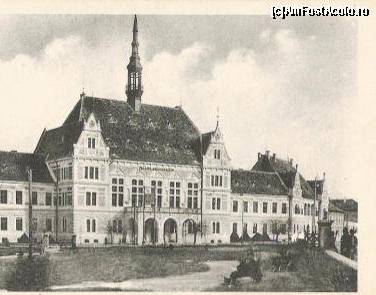 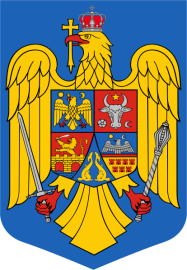 Din conținutul acestui număr:Repere din agenda publică a conducerii instituţiei prefectului -  judeţul  Hunedoara  în  perioada  5 – 9 iulie,  2021	2Selecție de Acte normative apărute în Monitorul Oficial al României  în perioada  5 – 9 iulie, 2021	3Comunicate de presă ale Guvernului României	5INFORMAŢIE DE PRESĂ privind actele normative adoptate sau de care Guvernul a luat act în ședința din 8 iulie 2021	5Informaţie Europeană	8NOUTĂȚI – Informații UTILE	9Plafoane crescute și valabilitate prelungită pe Programul IMM Invest și subprogramul Agro IMM Invest	9Active Citizens Fund: Întâlniri online de feedback pentru organizațiile ale căror proiecte nu au fost selectate în primele sesiuni pe granturile mici	10AM POCU a emis o nouă instrucțiune privind măsurile de digitalizare pentru implementarea proiectelor	10AFIR: 256 de cereri de finanțare, în valoare de peste 10 milioane de euro, în cadrul apelului dedicat instalării tinerilor fermieri din diaspora	116,1 miliarde euro pentru promovarea pescuitului durabil și protejarea comunităților de pescari	11Schemă românească pentru sprijinirea companiilor aeriene, aprobată de Comisia Europeană	12POR: Săptămâna viitoare se pot depune proiecte pentru apelul dedicat întreprinderilor de economie socială de inserție în cadrul mecanismului DLRC	12Programul Acces 2021: 1.000.000 lei pentru operatorii culturali independenți din domenii precum teatru, muzică, dans, arte vizuale sau patrimoniu imaterial	13Sunt alocate aproximativ 16 milioane de euro pentru politicile de azil și de frontieră!	13Recomandările Comisiei privind construirea unei piețe a serviciilor pentru întreprinderi mai competitivă și mai dinamică	14Programul „Mese calde”, exemplu de bune practici: A asigurat peste 12 milioane de porții de mâncare	15Un nou bilanț al înscrierilor pe programele Rabla Clasic, Plus, Iluminat Public și Stații de reîncărcare pentru vehiculele electrice în municipiile reședinței de județ	15CONSULTĂRI	16POCA: Ghidul pentru realizarea unor acțiuni de formare specializată care să sprijine calitatea și performanța sistemului judiciar, lansat spre consultare publică	16Consultare publică lansată de Ministerul Mediului pentru Programul privind creșterea eficienței energetice a unităților de învățământ	17Ghidurile pentru reducerea emisiilor de gaze cu efect de seră și creșterea eficienţei energetice a infrastructurii de iluminat public, lansate spre consultare publică!	18APELURI – Finanțări	19A fost lansat apelul dedicat consolidării antreprenoriatului cultural! Finanțări între 50.000 și 200.000 euro pentru instituțiile de cultură, ONG-uri și societăți	19Europa Creativă 2021-2027: Primele 3 apeluri în cadrul componentei Cultură!	20Din actualitatea europeană	21PE adoptă reguli temporare pentru a detecta abuzul sexual online asupra copiilor	21Statul de drept: deputații cer Comisiei să protejeze fondurile UE	22Conectarea Europei: impuls UE pentru proiecte de infrastructură	24Parlamentul European se opune vehement legii maghiare anti-LGBTIQ	2530 de miliarde EUR pentru proiecte de infrastructură care conectează regiunile Uniunii	26Ajutoare de stat: Comisia deschide o investigație aprofundată cu privire la măsurile de sprijin în valoare de 190 de milioane EUR acordate de România companiei TAROM	28Strategia „De la fermă la consumator”: 65 de întreprinderi și asociații semnează codul de conduită al UE pentru practici comerciale și de marketing responsabile în sector	31Previziuni economice de vară ale CE pentru România: 7,4% creştere economică în 2021 şi 4,9% în 2022	33Sondaj Eurobarometru: 75% dintre români sunt în favoarea introducerii monedei euro	36Comisia invită statele membre să construiască o piață a serviciilor pentru întreprinderi mai competitivă și mai dinamică	36Repere din agenda publică a conducerii instituţiei prefectului -  judeţul  Hunedoara 
în  perioada  5 – 9 iulie,  2021Facem cunoscute publicului următoarele acțiuni din agenda publică a domnului Călin Petru MARIAN, prefectul județului Hunedoara și a subprefecților Oana Andreea BIRIȘ și SZÉLL Lőrincz:Cancelaria Prefectului 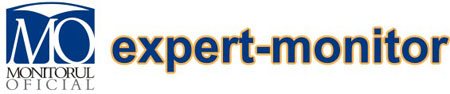 Selecție de Acte normative apărute în Monitorul Oficial al României 
în perioada  5 – 9 iulie, 2021M. Of. nr. 661/ 5 iulie 20211111 – Ministerul Sănătății - Ordin privind aprobarea detalierii pe județe a numărului total de paturi, pe anul 2021, din unitățile sanitare publice și private pentru care casele de asigurări de sănătate pot încheia contracte de furnizare de servicii medicale spitaliceștiM. Of. nr. 665/ 6 iulie 2021554 – Guvernul României - Rectificare referitoare la Hotărârea Guvernului nr. 554/2020 privind alocarea unei sume din Fondul de intervenție la dispoziția Guvernului, prevăzut în bugetul de stat pe anul 2020, pentru unele unități administrativ-teritoriale afectate de calamitățile naturaleM. Of. nr. 667/ 6 iulie 2021187 – Parlamentul României - Lege privind aprobarea Ordonanței de urgență a Guvernului nr. 227/2020 pentru modificarea și completarea Ordonanței de urgență a Guvernului nr. 37/2020 privind acordarea unor facilități pentru creditele acordate de instituții de credit și instituții financiare nebancare anumitor categorii de debitori și pentru modificarea alin. (1) al art. 79 din Ordonanța de urgență a Guvernului nr. 50/2010 privind contractele de credit pentru consumatori188 – Parlamentul României - Lege pentru aprobarea Ordonanței de urgență a Guvernului nr. 99/2020 privind unele măsuri fiscale, modificarea unor acte normative și prorogarea unor termene817 – Ministerul Dezvoltării, Lucrărilor Publice și Administrației - Ordin pentru aprobarea Procedurii privind atestarea tehnico-profesională a verificatorilor de proiecte și a experților tehniciM. Of. nr. 668/ 7 iulie 2021846 – Ministerul Dezvoltării, Lucrărilor Publice și Administrației - Ordin privind modificarea anexei nr. 2 la Ordinul ministrului dezvoltării, lucrărilor publice și administrației nr. 25/2021 pentru aprobarea modelului orientativ al statutului unității administrativ-teritoriale, precum și a modelului orientativ al regulamentului de organizare și funcționare a consiliului localM. Of. nr. 670/ 7 iulie 202183 – Autoritatea Națională de Reglementare în Domeniul Energiei - Ordin privind aprobarea Standardului de performanță pentru activitatea de furnizare a energiei electrice/gazelor naturaleM. Of. nr. 673/ 8 iulie 2021719 – Guvernul României - Hotărâre privind aprobarea valorilor maximale ale cheltuielilor referitoare la premii, cheltuieli de tratații și reprezentare care pot fi suportate de către Departamentul pentru Românii de Pretutindeni în cadrul activității de sprijinire a românilor de pretutindeni596 – Ministerul Muncii și Protecției Sociale - Ordin privind aprobarea modelului cererii și al documentelor prevăzute la art. 11 alin. (1) lit. b) și d) din Ordonanța de urgență a Guvernului nr. 132/2020 privind măsuri de sprijin destinate salariaților și angajatorilor în contextul situației epidemiologice determinate de răspândirea coronavirusului SARS-CoV-2, precum și pentru stimularea creșterii ocupării forței de muncă1075 – Agenția Națională de Administrare Fiscală - Ordin pentru modificarea modelului, conținutului și instrucțiunilor de completare ale formularelor 208 „Declarație informativă privind impozitul pe veniturile din transferul proprietăților imobiliare din patrimoniul personal“ și 209 „Declarație privind veniturile din transferul proprietăților imobiliare din patrimoniul personal“, precum și a modelului și conținutului formularului 253 „Decizie de impunere privind venitul din transferul proprietăților imobiliare din patrimoniul personal“, aprobate prin Ordinul ministrului finanțelor publice și al ministrului justiției nr. 1.022/2.562/2016 privind aprobarea procedurilor de stabilire, plată și rectificare a impozitului pe veniturile din transferul proprietăților imobiliare din patrimoniul personal și a modelului și conținutului unor formulare utilizate în administrarea impozitului pe venit47 – Autoritatea Națională de Reglementare în Domeniul Energiei - Ordin pentru aprobarea Regulamentului privind soluționarea plângerilor împotriva operatorilor de rețea/sistem din sectorul energieiM. Of. nr. 675/ 8 iulie 202191 – Ministerul Afacerilor Interne - Ordin pentru aprobarea Procedurii de interzicere a utilizării sau punerii în funcțiune a unui amplasament, unei instalații ori zone de depozitare sau a oricărei părți din acesteaM. Of. nr. 677/ 8 iulie 2021720 – Guvernul României - Hotărâre pentru modificarea și completarea Hotărârii Guvernului nr. 251/2015 privind aprobarea Programului național „Sprijin la bacalaureat, acces la facultate“4204 – Ministerul Educației - Ordin pentru aprobarea Listei nominale a beneficiarilor Legii nr. 269/2004 privind acordarea unui ajutor financiar în vederea stimulării achiziționării de calculatoare și venitul maxim brut lunar pe membru de familie pentru care se acordă ajutorul financiar, pentru anul 2021M. Of. nr. 678/ 9 iulie 2021195 – Parlamentul României - Lege privind abilitarea Guvernului de a emite ordonanțeM. Of. nr. 681/ 9 iulie 2021189 – Parlamentul României - Lege privind sărbătorirea zilei de 10 mai ca Ziua Independenței Naționale a României193 – Parlamentul României - Lege privind aprobarea Ordonanței de urgență a Guvernului nr. 72/2020 pentru suspendarea aplicării prevederilor art. 21 alin. (6) din Legea nr. 165/2013 privind măsurile pentru finalizarea procesului de restituire, în natură sau prin echivalent, a imobilelor preluate în mod abuziv în perioada regimului comunist în România și instituirea unor măsuri tranzitorii194 – Parlamentul României - Lege privind aprobarea Ordonanței de urgență a Guvernului nr. 32/2021 pentru completarea art. 6 din Legea nr. 356/2003 privind înființarea, organizarea și funcționarea Institutului Cultural Român595 – Ministerul Muncii și Protecției Sociale - Ordin privind aprobarea modelului cererii și al declarației pe propria răspundere pentru solicitarea indemnizației prevăzute de art. 3 din Ordonanța de urgență a Guvernului nr. 132/2020 privind măsuri de sprijin destinate salariaților și angajatorilor în contextul situației epidemiologice determinate de răspândirea coronavirusului SARS-CoV-2, precum și pentru stimularea creșterii ocupării forței de muncăM. Of. nr. 682/ 9 iulie 2021730 – Guvernul României - Hotărâre privind prelungirea stării de alertă pe teritoriul României începând cu data de 12 iulie 2021, precum și stabilirea măsurilor care se aplică pe durata acesteia pentru prevenirea și combaterea efectelor pandemiei de COVID-19M. Of. nr. 683/ 9 iulie 20211204/99 - Ministerul Sănătății / Ministerul Afacerilor Interne - Ordin pentru completarea Ordinului ministrului sănătății și al ministrului afacerilor interne nr. 874/81/2020 privind instituirea obligativității purtării măștii de protecție, a triajului epidemiologic și dezinfectarea obligatorie a mâinilor pentru prevenirea contaminării cu virusul SARS-CoV-2 pe durata stării de alertă1184/3186 - Ministerul Sănătății / Ministerul Culturii - Ordin pentru modificarea anexei la Ordinul ministrului culturii și al ministrului sănătății nr. 3.245/1.805/2020 privind măsurile pentru prevenirea contaminării cu noul coronavirus SARS-CoV-2 și pentru asigurarea desfășurării activităților în condiții de siguranță sanitară în domeniul culturiiM. Of. nr. 684/ 9 iulie 202198 - Ministerul Afacerilor Interne- Ordin privind aprobarea modului de funcționare, componența și procedurile aplicabile în cadrul Centrului de suport pentru utilizatorii Sistemului informatic integrat de eliberare și verificare a certificatelor digitale ale UE privind COVID-1945 - Comitetul Național pentru Situații de Urgență -  Hotărâre privind aprobarea Listei cu clasificarea țărilor/teritoriilor în funcție de rata de incidență cumulatăM. Of. nr. 685/ 9 iulie 2021192 - Parlamentul României - Lege privind unele măsuri temporare referitoare la concursul de admitere la Institutul Național al Magistraturii, formarea profesională inițială a judecătorilor și procurorilor, examenul de absolvire a Institutului Național al Magistraturii, stagiul și examenul de capacitate al judecătorilor și procurorilor stagiari, precum și la concursul de admitere în magistraturăDescărcați  ADOBE READER - http://get.adobe.com/reader/ 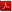 Sursa: Monitorul Oficial al României - http://www.monitoruloficial.ro/RO/article--e-Monitor.htmlComunicate de presă ale Guvernului RomânieiINFORMAŢIE DE PRESĂ privind actele normative adoptate sau de care Guvernul a luat act în ședința din 8 iulie 2021I. PROIECTE ÎN ANALIZĂ 1. PROIECT DE ORDONANȚĂ DE URGENȚĂ privind aprobarea metodelor de intervenție pentru specia urs brun, precum și pentru modificarea și completarea unor acte normative (PRIMĂ LECTURĂ)II. PROIECTE DE LEGI1. PROIECT DE LEGE pentru aprobarea contului general anual de execuţie a bugetului asigurărilor sociale de stat pe anul 2020 şi a contului general anual de execuţie a bugetului asigurărilor pentru şomaj pe anul 20202. PROIECT DE LEGE pentru aprobarea contului general anual de execuţie a bugetului de stat, a contului anual de execuţie a bugetului Fondului naţional unic de asigurări sociale de sănătate şi a contului general anual al datoriei publice aferente anului 2020III. HOTĂRÂRI1. HOTĂRÂRE pentru aprobarea indicatorilor de incluziune socială2. HOTĂRÂRE privind modificarea art. 4 alin. (2) din Hotărârea Guvernului nr. 807/2014 pentru instituirea unor scheme de ajutor de stat având ca obiectiv stimularea investițiilor cu impact major în economie, precum și pentru instituirea unei derogări3. HOTĂRÂRE privind aprobarea bilanțului general al Trezoreriei Statului și a contului de execuție a bugetului Trezoreriei Statului pe anul 20204. HOTĂRÂRE pentru modificarea și completarea Hotărârii Guvernului nr. 251/2015 privind aprobarea Programului naţional "Sprijin la bacalaureat, acces la facultate"5. HOTĂRÂRE pentru modificarea art. 18 din Hotărârea Guvernului nr. 347/2016 privind stabilirea cadrului general de implementare a operațiunilor cofinanțate din Fondul European pentru Pescuit şi Afaceri Maritime prin Programul Operațional pentru Pescuit şi Afaceri Maritime 2014-2020, cu modificările și completările ulterioare6. HOTĂRÂRE privind actualizarea valorilor de inventar și modificarea datelor de identificare ale unor bunuri aflate în domeniul public al statului şi în administrarea Inspectoratului Teritorial pentru Calitatea Semințelor și Materialului Săditor Brăila din subordinea Ministerului Agriculturii şi Dezvoltării Rurale7. HOTĂRÂRE privind actualizarea valorii de inventar și a descrierii tehnice pentru un bun imobil aflat în domeniul public al statului şi administrarea Direcției pentru Agricultură Județeană Alba din subordinea Ministerului Agriculturii și Dezvoltării Rurale și trecerea acestuia în domeniul public al Orașului Abrud, Județul Alba8. HOTĂRÂRE privind aprobarea bugetului de venituri și cheltuieli pe anul 2021 al Societății Naționale de Radiocomunicații S.A., care funcționează sub autoritatea Ministerului Cercetării, Inovării și Digitalizării9. HOTĂRÂRE privind aprobarea bugetului de venituri şi cheltuieli pe anul 2021 al Regiei Autonome "Autoritatea Aeronautică Civilă Română", aflată sub autoritatea Ministerului Transporturilor și Infrastructurii10. HOTĂRÂRE privind aprobarea bugetului de venituri şi cheltuieli pe anul 2021 al Companiei Naţionale "Administraţia Canalelor Navigabile"- S.A." aflată sub autoritatea Ministerului Transporturilor și Infrastructurii11. HOTĂRÂRE privind aprobarea bugetului de venituri şi cheltuieli pe anul 2021 al Companiei Naţionale "Aeroporturi București-S.A." aflată sub autoritatea Ministerului Transporturilor și Infrastructurii12. HOTĂRÂRE privind includerea unor imobile în anexa nr. 16 la Hotărârea Guvernului nr. 1.705/2006 pentru aprobarea inventarului centralizat al bunurilor din domeniul public al statului13. HOTĂRÂRE pentru modificarea Anexei nr. 3 la Ordonanţa de urgenţă a Guvernului nr. 101/2011 privind reglementarea condiţiilor pentru vânzarea unor imobile, proprietate privată a statului, aflate în administrarea Regiei Autonome "Administraţia Patrimoniului Protocolului de Stat", a imobilelor proprietatea Regiei Autonome "Administraţia Patrimoniului Protocolului de Stat", pentru reglementarea situaţiei juridice a unor imobile, pentru reglementarea cheltuielilor de cazare în unele situaţii speciale, precum şi pentru modificarea unor acte normative14. HOTĂRÂRE privind aprobarea scoaterii din rezervele de stat a unei cantității de motorină şi acordarea acesteia ca ajutor umanitar intern de urgenţă, cu titlu gratuit, pentru protecţia populației afectate de inundațiile produse în județul Alba15. HOTĂRÂRE privind suplimentarea numărului maxim de posturi pentru Direcția de Investigare a Infracțiunilor de Criminalitate Organizată și Terorism16. HOTĂRÂRE pentru aprobarea parcului auto şi a consumului lunar de carburanți al autovehiculelor Consiliului Superior al Magistraturii, Inspecției Judiciare, Institutului Naţional al Magistraturii și Școlii Naţionale de Grefieri17. HOTĂRÂRE pentru aprobarea Notei de fundamentare privind necesitatea și oportunitatea efectuării cheltuielilor aferente proiectului de investiții „Modernizarea Sistemului Integrat de Supraveghere a Frontierei Maritime – SCOMAR”18. HOTĂRÂRE privind transmiterea dreptului de administrare a unei părți dintr-un imobil aflat în proprietatea publică a statului, din administrarea Ministerului Afacerilor Interne - Direcția Asigurare Logistică Integrată în administrarea Ministerului Afacerilor Interne - Centrul Medical de Diagnostic și Tratament Ambulatoriu ,,Dr. Nicolae Kretzulescu”, comasarea acestei părți la imobilul cu nr. MF 35513 și actualizarea datelor de identificare a imobilului cu nr MF 4026619. HOTĂRÂRE privind scăderea din inventarul centralizat al bunurilor din domeniul public al statului, a unor părți de imobile aflate în administrarea unor unități subordonate din Ministerul Afacerilor Interne, ca urmare a restituirii acestora persoanei îndreptățite, schimbarea unității de administrare pentru unele părți de imobile, precum și pentru actualizarea anexei nr.1 la Hotărârea Guvernului nr. 1705/2006 pentru aprobarea inventarului centralizat al bunurilor din domeniul public al statului20. HOTĂRÂRE pentru actualizarea anexei nr. 1 la Hotărârea Guvernului nr. 1705/2006 pentru aprobarea inventarului centralizat al bunurilor din domeniul public al statului și pentru trecerea unor construcții aflate în administrarea Ministerului Afacerilor Interne – Unitatea Militară 0260 București din domeniul public al statului în domeniul privat al acestuia, în vederea scoaterii din funcțiune, casării și demolării21. HOTĂRÂRE privind actualizarea valorii de inventar a unui imobil aflat în domeniul public al statului și administrarea Ministerului Afacerilor Interne – Centrul de Formare Inițială și Continuă22. HOTĂRÂRE privind actualizarea valorii de inventar a unui imobil aflat în domeniul public al statului și transmiterea unei părți din acesta, din administrarea Ministerului Afacerilor Interne – Inspectoratul de Poliție al Județului Hunedoara în administrarea Serviciului de Telecomunicații Speciale23. HOTĂRÂRE pentru actualizarea valorii de inventar a unui imobil aflat în domeniul public al statului și administrarea Ministerului Afacerilor Interne – Inspectoratul Teritorial al Poliției de Frontieră Iași, pentru schimbarea unității de administrare a acestuia, precum și pentru transmiterea sa în administrarea Inspectoratului pentru Situații de Urgență „Mihail Grigore Sturdza” al județului Iași24. HOTĂRÂRE privind actualizarea valorii de inventar pentru un imobil aflat în domeniul public al statului şi administrarea Ministerului Afacerilor Interne – Inspectoratul General al Poliției de Frontieră, precum și trecerea unei construcţii din domeniul public al statului în domeniul privat al acestuia, pentru scoaterea din funcțiune, în vederea valorificării şi, după caz, casării25. HOTĂRÂRE privind actualizarea valorii de inventar pentru unele imobile aflate în domeniul public al statului şi administrarea Ministerului Afacerilor Interne –U.M. 0527 Galați26. HOTĂRÂRE privind actualizarea descrierii tehnice și modificarea valorii de inventar a unui imobil aflat în domeniul public al statului și în administrarea Secretariatului de Stat pentru Culte/Mitropolia Ardealului/Arhiepiscopia Sibiului, transmiterea acestuia în administrarea Ministerului Apărării Naționale, modificarea valorii de inventar a imobilului 1009 aflat în domeniul public al statului și în administrarea Ministerului Apărării Naționale și a anexelor nr. 4 și 40 la Hotărârea Guvernului nr. 1705/2006 pentru aprobarea inventarului centralizat al bunurilor din domeniul public al statului27. HOTĂRÂRE privind actualizarea valorilor de inventar ale imobilelor 535, 2472 și 2594 și a adreselor poştale ale imobilelor 535 și 2472, aflate în domeniul public al statului şi în administrarea Ministerului Apărării Naţionale, darea în folosința gratuită a Asociaţiei Naţionale Cultul Eroilor „Regina Maria”, pe o perioadă de 20 de ani, a unor părţi din imobilele 535, 966, 1838, 2472 și 2594, aflate în domeniul public al statului și în administrarea Ministerului Apărării Naţionale, şi modificarea anexei nr. 4 la Hotărârea Guvernului nr. 1705/2006 pentru aprobarea inventarului centralizat al bunurilor din domeniul public al statului28. HOTĂRÂRE privind actualizarea anexei nr. 15 la Hotărârea Guvernului nr. 1705/2006 pentru aprobarea inventarului centralizat al bunurilor din domeniul public al statului29. HOTĂRÂRE privind actualizarea anexei nr. 31 la Hotărârea Guvernului nr. 1705/2006 pentru aprobarea inventarului centralizat al bunurilor din domeniul public al statului30. HOTĂRÂRE privind actualizarea valorii de inventar a bunurilor imobile aflate în domeniul public al statului şi în administrarea Oficiului de Cadastru şi Publicitate Imobiliară Ialomiţa31. HOTĂRÂRE privind acordarea cetățeniei române domnului „Zagidullin Albert”32. HOTĂRÂRE privind modificarea valorilor de inventar, a descrierii tehnice a unui bun imobil aflat în domeniul public al statului și în administrarea Ministerului Tineretului şi Sportului prin Sport Club Miercurea Ciuc33. HOTĂRÂRE privind înscrierea în inventarul centralizat al bunurilor din domeniul public al statului a unui bun imobil și darea acestuia în administrarea Administrației Naționale „Apele Române” prin Administrația Bazinală de Apă Mureș, instituție publică în coordonarea Ministerului Mediului, Apelor şi Pădurilor, actualizarea descrierii tehnice, adresei și valorii de inventar a unui bun imobil, precum și comasarea a două bunuri imobile în inventarul centralizat al bunurilor din domeniul public al statului34. HOTARÂRE privind prelungirea stării de alertă pe teritoriul României începând cu data de 12 iulie 2021, precum și stabilirea măsurilor care se aplică pe durata acesteia pentru prevenirea și combaterea efectelor pandemiei de COVID-1935. HOTĂRÂRE privind acordarea unor ajutoare umanitare din Rezerva Ministerului Sănătății, cu titlu gratuit, pentru Republica Moldova și pentru Georgia, în conformitate cu prevederile art.41 alin (4) din Legea nr.95/2006 privind reforma în domeniul sănătății36. HOTĂRÂRE privind înființarea Spitalului Orășenesc Victoria, județul BrașovIV. MEMORANDUMURI1. MEMORANDUM cu tema: Finalizarea negocierilor și semnarea Memorandumului de Înțelegere între Guvernul României și Banca Mondială privind Parteneriatul pentru Modernizarea Administrației Publice și Sprijinirea Reformelor StructuraleV. PUNCTE DE VEDERE1. PUNCTE DE VEDERE ale Guvernului referitoare la 3 inițiative legislativeSursa: https://gov.ro/ro/media/comunicate *Informaţie EuropeanăNOUTĂȚI – Informații UTILEPlafoane crescute și valabilitate prelungită pe Programul IMM Invest și subprogramul Agro IMM InvestComisia Europeană a aprobat solicitarea Ministerul Finanțelor, adresată în baza Cadrului temporar pentru măsuri de ajutor de stat, de a prelungi Programul IMM Invest România și Subprogramul Agro IMM Invest, începând cu 1 iulie 2021 până la data de 31 decembrie 2021, și de a majora plafoanele schemei de ajutor de stat de la 800.000 euro la 1.800.000 de euro pentru fiecare întreprindere, conform unui comunicat oficial publicat vineri, 2 iulie 2021.Demersurile Ministerului Finanțelor au fost făcute ca urmare a impactului benefic pe care programele l-au avut asupra economiei, cât și a interesului IMM-urilor de a accesa în continuare credite cu garanții de stat.Aferent aprobării Comisiei Europene de a continua Programul IMM Invest, Fondul Național de Garantare a Creditelor pentru IMM-uri (FNGCIMM) a îmbunătățit procedura de implementare a Programului prin majorarea plafoanelor schemei de ajutor de stat, de la 100.000 euro la 225.000 de euro pentru companiile care realizează producție primară de produse agricole, de la 120.000 euro la 270.000 de euro pentru companiile din sectorul pescuitului și acvaculturii și de la 800.000 euro la 1.800.000 de euro pentru fiecare întreprindere.De asemenea, cuantumul împrumuturilor a fost dimensionat în funcție de necesarul de lichidități și de dimensiunea întreprinderii, respectiv 18 luni în cazul IMM-urilor sau 12 luni în cazul întreprinderilor mici cu capitalizare de piață medie.Conform datelor FNGCIMM, la data de 30 iunie 2021, au fost înregistrate în aplicația instituției un număr de 8.144 de solicitări de garantare, dintre care aproximativ 7.252 sunt aferente Programului IMM Invest, indicând un grad de consum al plafonului alocat inițial de peste 44%, restul de 891 de solicitări fiind în cadrul Subprogramului Agro IMM Invest, cu un grad de consum al plafonului alocat inițial de peste 85%.Pe parcursul a două luni de funcționare a Programului, au fost aprobate 4.106 credite, cu o valoare de finanțare de aproximativ 3,72 miliarde lei și o valoare de garantare de aproximativ 3,05 miliarde lei.Sursa: Ministerul Finanțelor*Active Citizens Fund: Întâlniri online de feedback pentru organizațiile ale căror proiecte nu au fost selectate în primele sesiuni pe granturile miciActive Citizens Fund a anunțat organizarea unor întâlniri online pentru a veni în sprijinul organizațiilor mici de a aplica cu proiecte de succes la cea de-a treia sesiune de evaluare din cadrul programului Active Citizens Fund România, respectiv pentru apelurile:Apel #1 – Participare civică în zone insuficient deserviteApel #4 – Conștientizare privind drepturile omului și tratament egalApel #6 – Mobilizarea grupurilor vulnerabile din zone insuficient deserviteOrganizațiile ale căror proiecte nu au fost selectate în primele două sesiuni de evaluare a granturilor mici și care sunt interesate să aplice din nou, se pot înscrie la întâlniri unu la unu cu Operatorul de Fond pentru feedback privind proiectele evaluate. Întâlnirile vor avea loc online, în fiecare miercuri, în perioada 30 iunie – 25 august 2021.Timpul alocat este de maximum o oră pentru o cerere de finanțare, iar organizațiile pot participa la întâlnire în intervalul orar 11:00 – 15:00.Pentru a participa, persoanele interesate pot selecta din calendarul de aici o singură dată și oră pentru discuția online, precizând numărul de înregistrare al cererii de finanțare.În cazul în care organizațiile doresc feedback pe email, acesta poate fi solicitat la adresele de contact din Ghidul Solicitanților corespunzător fiecărui Apel.Sursa: Active Citizens Fund Romania*AM POCU a emis o nouă instrucțiune privind măsurile de digitalizare pentru implementarea proiectelorUPDATE 07.07.2021 Instrucțiunea fost actualizată in data de 7 iulie 2021. Pentru forma actualizată, click aici.Autoritatea de Management pentru Programul Operational Capital Uman, a publicat astăzi, 6 iulie 2021, Instrucțiunea nr. 14/06.07.2021 privind stabilirea unor măsuri de digitalizare pentru implementarea proiectelor finanțate prin POCU 2014 – 2020.Descarcă InstrucțiuneaSursa: MIPE*AFIR: 256 de cereri de finanțare, în valoare de peste 10 milioane de euro, în cadrul apelului dedicat instalării tinerilor fermieri din diasporaAgenția pentru Finanțarea Investițiilor Rurale a anunțat ieri, 6 iulie 2021, încheierea sesiunii de primire a solicitărilor de finanțare pentru instalarea tinerilor fermieri, componenta dedicată Diaspora, sesiune care s-a desfășurat în perioada 4 ianuarie – 5 iulie 2021.Conform comunicatului emis, au fost primite online 256 de cereri de finanțare în valoare de aproximativ 10,5 milioane de euro, prin intermediul submăsurii 6.1 – Diaspora din Programul Național de Dezvoltare Rurală 2014 – 2020.Finanțarea se acordă sub formă de sumă forfetară în două tranșe:75% din cuantumul sprijinului la semnarea contractului de finanțare;25% din valoarea sprijinului în funcție de implementarea corectă a planului de afaceri, fără a depăși trei ani (cinci ani pentru exploatațiile pomicole) de la semnarea contractului de finanțare.Cele mai multe cereri de finanțare, mai precis 46, au fost depuse de solicitanții reveniți în țară pentru a se instala prima oară într-o exploatație agricolă în județul Bistrița-Năsăud. Valoarea acestor cereri de finanțare depuse online la AFIR este de 1,87 milioane de euro.De asemenea, în județul Bihor, au fost depuse de către tinerii fermieri 42 de solicitări de finanțare în valoare de 1,72 milioane de euro. S-au întors și 19 tineri fermieri din județul Dolj, pentru a accesa fonduri europene în valoare de peste 760.000 de euro. Totodată, în județul Cluj tinerii fermieri au depus 18 solicitări de finanțare însumând 750.000 de euro.Toate cererile de finanțare depuse sunt în procesul de evaluare la nivelul AFIR și, ulterior, în funcție de punctajul obținut, se va realiza selecția proiectelor care primesc finanțareSursa: AFIR*6,1 miliarde euro pentru promovarea pescuitului durabil și protejarea comunităților de pescariParlamentul European a adoptat marți, 6 iulie 2021, Fondul european pentru pescuit și afaceri maritime (FEPAM) pentru 2021-2027.Obiectivul instrumentului este de a sprijini economia albastră, a proteja biodiversitatea și a promova guvernanța internațională a oceanelor.Noul Fond încurajează statele membre să investească în creșterea competitivă a sectoarelor pescuitului și acvaculturii și contribuie la dezvoltarea unei economii albastre durabile, a unor noi piețe și tehnologii. Protejarea și refacerea biodiversității se numără, de asemenea, printre prioritățile fondului.Cel puțin 15 % din alocările naționale vor trebui direcționate pentru acțiuni de promovare a controlului pescuitului și a colectării de date și pentru combaterea pescuitului ilegal și nereglementat.Măsuri specifice pentru pescuitul costier la scară mică și regiunile ultraperifericeLa cererea Parlamentului, statele membre vor trebui să țină cont de nevoile pescuitului costier la scară mică și să descrie care sunt planurile pe care le propun pentru dezvoltarea domeniului.Constrângerile cu care se confruntă regiunile ultraperiferice sunt, de asemenea, abordate în noul fond, deoarece costurile suplimentare cu care se confruntă aceste regiuni din cauza amplasării lor la distanță vor continua să fie compensate.Pentru atragerea tinerilor în comunitățile de pescuit, unde vârsta medie a lucrătorilor este de peste 50 de ani, noul FEPAM va putea finanța prima navă sau proprietatea parțială (de cel puțin 33 %) pentru pescarii cu vârsta sub 40 de ani și care au cel puțin cinci ani de experiență sau au dobândit o calificare echivalentă.Alte aspecte importante:pescarii care au fost nevoiți să înceteze temporar activitatea pentru a se putea alinia la unele dintre măsurile de conservare vor fi despăgubiți;cei care se află în situația în care au fost nevoiți să dezmembreze sau să dezafecteze o navă, în cazul în care activitățile lor încetează definitiv, vor fi sprijiniți;vor fi finanțate echipamentele necesare pentru respectarea obligațiilor de debarcare și a normelor UE privind controlul pescuitului, precum sunt dispozitivele de urmărire a navelor și dispozitivele electronice de raportare.Acțiunile din cadrul FEPAM nu au scopul de duce la o creștere a capacității de pescuit, cu excepția situației în care rar rezulta, în mod direct, dintr-o creștere necesară a tonajului brut pentru îmbunătățirea siguranței, a condițiilor de muncă sau a eficienței energetice.Ce urmează?Regulamentul va fi aplicat retroactiv de la 1 ianuarie 2021.ContextParlamentul și Consiliul au ajuns la un acord cu privire la noul FEPAM în decembrie 2020, pe baza propunerii publicate de Comisie în iunie 2018. Durata programului este aliniată la Cadrul financiar multianual (CFM). Bugetul anterior al FEPAM pentru perioada 2014-2020 s-a ridicat la 6.4 miliarde euro.Sursa: Parlamentul European*Schemă românească pentru sprijinirea companiilor aeriene, aprobată de Comisia EuropeanăComisia Europeană a anunțat ieri, 7 iulie 2021, aprobarea unei scheme românești în valoare de 1.15 milioane de euro pentru sprijinirea companiilor aeriene afectate de pandemie care încep sau reiau efectuarea de curse regulate de pe/către Aeroportul Transilvania Târgu Mureș.Schema a fost aprobată în temeiul Cadrului temporar pentru măsuri de ajutor de stat. În cadrul schemei, sprijinul public se va acorda sub formă de granturi directe, cu o valoare maximă de 600.000 euro per beneficiar. Valoarea ajutorului pentru fiecare companie se va calcula pe baza unui punctaj individual derivat din anumiți factori de evaluare, cum ar fi, de exemplu, numărul de zboruri pe săptămână.Scopul schemei este atenuarea deficitului brusc de lichidități cu care se confruntă beneficiarii din cauza pandemiei de coronavirus și a măsurilor restrictive pe care guvernul român a trebuit să le pună în aplicare pentru a limita răspândirea virusului. Comisia a constatat că schema românească respectă condițiile prevăzute în cadrul temporar.În special, ajutorul nu va depăși limitele per beneficiar stabilite de cadrul temporar și se acordă până la 31 decembrie 2021.Sursa: Reprezentanța Comisiei Europene în România*POR: Săptămâna viitoare se pot depune proiecte pentru apelul dedicat întreprinderilor de economie socială de inserție în cadrul mecanismului DLRCAutoritatea de Management pentru Programul Operațional Regional (POR) 2014-2020 a publicat ieri, 8 iulie 2021, Ghidul solicitantului - Condiții specifice de accesare a fondurilor în cadrul apelului de proiecte POR/2021/9/9.1/3/Întreprinderi, Axa prioritară 9 - Sprijinirea regenerării economice și sociale a comunităților defavorizate din mediul urban, Prioritatea de investiții 9.1 - Dezvoltare locală sub responsabilitatea comunității (DLRC).Apelul (doar pentru cele 7 regiuni mai puțin dezvoltate)  se adresează beneficiarilor de proiecte din cadrul celor 37 de Strategii de Dezvoltare Locală (SDL) selectate la nivel național, de către Comitetul Comun de Selecție.Se vor finanța proiectele de investiții în construirea/dotarea cu echipamente a infrastructurii întreprinderilor de economie socială de inserție.La nivel de proiect, valoarea minimă aferentă cheltuielilor eligibile este de 20.000 euro, iar valoarea maximă a finanțării nerambursabile ce poate fi acordată pentru un proiect sub formă de ajutor de minimis este de 200.000 de euro. Alocarea totală a apelului este de 5,8 milioane euro.Depunerea proiectelor se va face începând cu data de 14 iulie 2021, ora 10.00, iar termenul limită de depunere a proiectelor este 15 septembrie 2021, ora 14.00.Descarcă ghidulSursa: AM POR*Programul Acces 2021: 1.000.000 lei pentru operatorii culturali independenți din domenii precum teatru, muzică, dans, arte vizuale sau patrimoniu imaterialMinisterul Culturii a anunțat la finalul săptămânii trecute lansarea, începând cu 5 iulie 2021, sesiunii de finanțare prin Programul ACCES, dedicată operatorilor culturali din zona independentă.Domeniile pentru care se pot transmite oferte culturale sunt teatru, muzică, dans, arte vizuale, patrimoniu imaterial.Suma alocată pentru finanțare este de 1.000.000 lei, iar suma maximă care poate fi solicitată este de 50.000 lei per proiect/acțiune culturală.Ofertele culturale se pot depune până în data de 3 august 2021.Pentru mai multe detalii puteți consulta rubrica noastră de alte finanțări.Sursa: Ministerul Culturii *Sunt alocate aproximativ 16 milioane de euro pentru politicile de azil și de frontieră!Parlamentul European a anunțat miercuri, 7 iulie 2021, adoptarea a două fonduri pentru politicile de azil și de frontieră.BugetFondul pentru azil, migrație și integrare: 9,88 miliarde EUR pentru sprijinirea politicii în materie de azil și migrațieFondul de gestionare integrată a frontierelor: 6,24 miliarde EUR pentru gestionarea frontierelor externe care respectă drepturile fundamentaleCele două fonduri vor contribui la:gestionarea fluxurilor migratorii,facilitarea integrării resortisanților țărilor terțe,la îmbunătățirea gestionării frontierelor.Obiectivul Fondului pentru azil, migrație și integrare 2021-2027 este de:consolidare a politicii comune a UE în materie de azil,dezvoltare a migrației legale în conformitate cu nevoile statelor membre,sprijinire a integrării resortisanților țărilor terțe,contribuiție la combaterea migrației neregulamentare.La cererea Parlamentului, banii ar trebui, de asemenea, să servească spre încurajarea statelor membre să împartă responsabilitatea găzduirii mai echitabile a refugiaților și a solicitanților de azil în întreaga UE.Fondul de gestionare integrată a frontierelor are drept obiectiv:să contribuie la consolidarea gestionării frontierelor externe ale UE, asigurând în același timp respectarea drepturilor fundamentale.să dezvolte o politică comună și armonizată în domeniul vizelorintroducerea măsuri de protecție pentru persoanele vulnerabile care sosesc în Europa, în special pentru copiii neînsoțiți.Sursa: Parlamentul European*Recomandările Comisiei privind construirea unei piețe a serviciilor pentru întreprinderi mai competitivă și mai dinamicăVineri, 9 iulie 2021, Comisia Europeană a prezentat recomandările sale actualizate de reformă privind reglementarea a șapte servicii profesionale pentru întreprinderi. Recomandările de astăzi au vizat încurajarea și sprijinirea statelor membre în crearea unui mediu de reglementare care să conducă la creștere economică, inovare și creare de locuri de muncă și, mai presus de toate, de a elimina obstacolele persistente de pe piața unică a serviciilor.Recomandările actualizate reflectă progresele foarte limitate înregistrate de statele membre în ceea ce privește reformarea reglementărilor din domeniul serviciilor profesionale de la publicarea recomandărilor inițiale în 2017. Doar câteva state membre au luat măsuri pentru a elimina reglementările disproporționate. În ansamblu, reformele au abordat doar parțial recomandările Comisiei, lăsând loc pentru îmbunătățiri suplimentare în materie de reglementare în majoritatea statelor membre.Reformele structurale specifice și eficace din aceste sectoare ar aduce beneficii ecosistemelor industriale europene grav afectate de pandemie prin crearea unui mediu de afaceri mai deschis și prin îmbunătățirea opțiunilor, a prețurilor și a disponibilității serviciilor pentru consumatori și industrie.Recomandările se concentrează asupra unui număr de șapte servicii profesionale pentru întreprinderi cu un potențial ridicat de creștere, inovare și creare de locuri de muncă: arhitecți, ingineri, avocați, contabili, agenți de brevete, agenți imobiliari și ghizi turistici. Recomandările abordează normele naționale care reglementează accesul la aceste servicii și exercitarea acestora, de exemplu prin rezervarea unor domenii largi de activitate pentru profesioniștii cu calificări specifice sau prin limitarea tipurilor de forme de societăți și a structurilor de proprietate permise. Aceste practici pot restrânge concurența, precum și accesul întreprinderilor la capital, la economii de scară și la inovare. Într-adevăr, accesul la profesiile reglementate și exercitarea acestora sunt identificate în mod repetat printre cele mai persistente obstacole pentru întreprinderi pe piața unică [1]. În acest scop, recomandările:monitorizează progresele în materie de reformă;sporesc gradului de conștientizare cu privire la reglementarea împovărătoare șiidentifică domeniile în care se pot realiza reforme cu cel mai mare potențial economic.Această comunicare analizează și evaluează caracterul restrictiv al barierelor impuse profesiilor similare în statele membre, utilizând un indicator cantitativ.Comunicarea și recomandările sale fac parte din agenda ambițioasă a Comisiei de a face piața unică europeană a serviciilor mai bine integrată, mai competitivă și mai dinamică, astfel cum se prevede în noua strategie industrială actualizată din 2020. Ea oferă o acțiune-cheie stabilită în Planul de acțiune al Comisiei privind asigurarea respectării legislației.Sursa: Comisia Europeană*Programul „Mese calde”, exemplu de bune practici: A asigurat peste 12 milioane de porții de mâncareMinisterul Investițiilor și Proiectelor Europene a publicat vineri, 9 iulie 2021, un comunicat de presă care cuprinde un rezumat al activității desfășurate prin programul „Mese calde”, cofinanțat de Uniunea Europeană, prin Programul Operațional Ajutorarea Persoanelor Defavorizate.Conform celor menționate de MIPE, European Social Network consideră programul „Mese calde” un exemplu de bune practici în domeniul politicilor sociale.Scopul programului este să ofere mese calde persoanelor vârstnice cu venituri modeste și persoanelor fără adăpost. Prin acesta sunt acordă persoanelor vulnerabile tichete sociale, pe suport electronic, cu o valoare de 180 lei pe lună.Rezultatele programuluiPână în prezent, programul a asigurat peste 12.000.000 de mese calde persoanelor aparținând grupului țintă.Peste 8000 de restaurante și cantine din toata țara au contribuit la pregătirea mâncării. În localitățile din mediul rural, în care sunt concentrați numeroși beneficiari de tichete sociale pentru mese calde, rata de utilizare a sumelor alocate se apropie de 100%.Programul a stimulat totodată incluziunea socială și financiară a acestora, având printre efecte: învățarea bătrânilor, cu o vârsta medie de 82 de ani, să utilizeze cardul. Au fost emise și folosite peste 300.000 de carduri și au fost instalate peste 2.000 de POS-uri în mediul rural.În același timp, programul a reprezentat și o oportunitate pentru proprietarii de restaurante mai mici, care au putut avea o gestionare mai ușoară a situației din timpul pandemiei.Sursa: Ministerul Investițiilor și Proiectelor Europene*Un nou bilanț al înscrierilor pe programele Rabla Clasic, Plus, Iluminat Public și Stații de reîncărcare pentru vehiculele electrice în municipiile reședinței de județAdministrația Fondului pentru Mediu a publicat vineri, 9 iulie 2021, un raport cu privire la stadiul programelor Rabla Clasic 2021, Rabla Plus, Iluminat Public și Stații de reîncărcare pentru vehiculele electrice în municipiile reședințe de județ.Programul Rabla Clasic 2021În cadrul Rabla Clasic 2021 s-au înscris la producători/dealeri auto, 30.796 de persoane fizice. Până în prezent au fost achiziționate 19.033 de autovehicule și 130 de motociclete.Pentru persoane juridice, a fost publicată în cursul săptămânii trecute o nouă listă conținând 106 dosare acceptate pentru 167 de autovehicule.Până în prezent au fost acceptate un număr total de 773 de dosare pentru 1.204 de autovehicule și 13 contestații pentru 18 autovehicule.S-au înscris la producători/dealeri auto 593 persoane juridice. Până în prezent au fost achiziționate 192 de autovehicule.Programul Rabla Plus 2021În cadrul acestuia s-au înscris la producători/dealeri auto 4.842 persoane fizice, până în prezent fiind achiziționate 903 autovehicule noi (538 pur electrice, 365 electrice hibride) și 2 motociclete electrice.Pentru persoane juridice a fost publicată în cursul săptămânii trecute o nouă listă conținând 100 de dosare acceptate pentru 153 de autovehicule electrice, dintre care 107 pur electrice și 46 electrice hibride.În total, pentru Rabla Plus au fost acceptate un număr de 677 de dosare pentru 1.129 de autovehicule, dintre care 722 pur electrice, 406 electrice hibride și o motocicletă electrică și 11 contestații pentru 17 autovehicule (13 autovehicule pur electrice și 4 electrice hibride).S-au înscris la producători/dealeri auto 567 de persoane juridice. Până în prezent au fost achiziționate 288 de mașini noi (168 pur electrice și 120 electrice hibride).Programului Iluminat PublicA fost anunțată publicarea a 6 dosare de finanțare acceptate în valoare de 3.704.728,10 lei. Unitățile Administrativ Teritoriale beneficiază de finanțare în procent de maximum 90% din cheltuielile eligibile pentru modernizarea sistemelor de iluminat public prin înlocuirea corpurilor de iluminat având un consum ridicat de energie electrică cu corpuri de iluminat cu LED.De la debutul programului și până în prezent, au fost aprobate 543 de dosare în valoare de 325.371.423,55 lei și au fost semnate 352 contracte, dintre care 133 de contracte semnate în anul 2020, în valoare de 86.190.209,85 lei și 219 contracte semnate în anul 2021, în valoare de 127.173.616,02 lei.Programului Stații de reîncărcare pentru vehiculele electrice în municipiile reședinței de județAdministrația a anunțat publicarea unui dosar acceptat, depus de Primăria Municipiului Brăila, în valoare de 378.173,03 lei.Până în prezent, au fost aprobate în total 20 de dosare în valoare de 26.068.110,32 lei, pentru un număr de 144 stații de reîncărcare cu un număr de 306 puncte de reîncărcare rapidă aferente.Cele 20 dosare de finanțare aprobate sunt depuse de municipiile Zalău, Piatra Neamț, Pitești, Râmnicu Vâlcea, Târgu Jiu, Oradea, Baia Mare, Focșani, Satu Mare, Reșița, Giurgiu, Călărași, Slatina, Timișoara, Alba Iulia, Suceava, Galați, Brașov, Deva și Brăila.Sursa: Administrația Fondului pentru Mediu*CONSULTĂRIPOCA: Ghidul pentru realizarea unor acțiuni de formare specializată care să sprijine calitatea și performanța sistemului judiciar, lansat spre consultare publicăAM POCA a lansat vineri, 2 iulie 2021, spre consultare publică, în cadrul Obiectivului specific 2.3. Asigurarea unei transparențe și integrități sporite la nivelul sistemului judiciar în vederea îmbunătățirii accesului și a calității serviciilor furnizate la nivelul acestuia Ghidul solicitantului pentru IP22/2021 (MySMIS: POCA/945/2/3), Sprijin pentru implementarea de acțiuni de formare, împreună cu anexele acestuia.Scopul acestui apel este de a finanța acțiuni de formare specializată care să sprijine calitatea și performanța sistemului judiciar.Pot solicita finanțare în cadrul acestui apel:Consiliul Superior al Magistraturii;Institutul Național al Magistraturii;Școala Națională de Grefieri;Inspecția Judiciară;Parchetul de pe lângă Înalta Curte de Casație și Justiție;Direcția Națională Anticorupție;Direcția de Investigare a Infracțiunilor de Criminalitate Organizată și Terorism;Ministerul Justiției;Administrația Națională a Penitenciarelor;Autoritatea Națională pentru Cetățenie;Agenția Națională de Administrare a Bunurilor;Direcția Națională de Probațiune;Oficiul Național al Registrului Comerțului;Institutul Național de Expertize Criminalistice.Acțiunile prevăzute în program, ce pot fi transpuse în activități în cadrul proiectului, sunt prezentate mai jos. Această listă este orientativă și are rolul de a ghida în formularea activităților/acțiunilor din proiect:Elaborarea/dezvoltarea de materiale suport pentru formare precum ghiduri, manuale, instrumente IT (e-learning, sisteme audio-video, aplicații mobile etc.)  etc.;Organizarea de conferințe, seminarii, stagii de formare și specializare pentru formarea profesională a personalului de la nivelul sistemului judiciar și a practicienilor dreptului (inclusiv reprezentanţi ai profesiilor juridice conexe).În acest context, părțile interesate sunt invitate să se implice în cadrul procesului de consultare a ghidului, iar opiniile și contribuțiile la îmbunătățirea acestui document sunt așteptate, în formatul pus la dispoziție de către AM POCA, până la data de 7 iulie 2021, ora 23:59.Descarcă ghidulSursa: AM POCA*Consultare publică lansată de Ministerul Mediului pentru Programul privind creșterea eficienței energetice a unităților de învățământMinisterul Mediului, Apelor și Pădurilor a lansat joi, 1 iulie 2021, în consultare publică, proiectul de Ordin al ministrului pentru modificarea Ordinului ministrului mediului, apelor şi pădurilor nr. 2057/2020 pentru aprobarea Ghidului de finanţare a Programului privind creşterea eficienţei energetice şi gestionarea inteligentă a energiei în clădirile publice cu destinaţie de unităţi de învăţământ și pentru modificarea și înlocuirea anexei la ordin.Conform documentului, obiectul Programului vizează modernizarea clădirilor publice, prin finanţarea de activităţi/acţiuni specifice realizării de investiţii pentru creşterea performanţei energetice a acestora, precum:îmbunătățirea izolaţiei termice a clădirii, precum şi a altor elemente de anvelopă care închid spaţiul condiționat al clădiriiintroducerea, reabilitarea şi modernizarea, după caz, a instalaţiilor pentru prepararea, distribuţia şi utilizarea agentului termic pentru încălzire şi a apei de consum, a sistemelor de ventilare şi climatizare, a sistemelor de ventilare mecanică cu recuperarea căldurii, inclusiv a sistemelor de răcire pasivă, precum şi achiziţionarea şi instalarea echipamentelor aferente şi racordarea la sistemele urbane de încălzire/răcire, după caz;utilizarea surselor regenerabile de energie (energia solară, aerotermală, geotermală, hidrotermală, biomasa) etc.Sunt eligibile pentru a participa în cadrul Programului următoarele categorii de solicitanți:unităţile administrativ-teritoriale organizate la nivel de comună, oraş, municipiu, județ;subdiviziunile administrativ-teritoriale ale municipiului Bucureşti;instituţiile publice din subordinea autorităţilor publice locale.În cadrul unei sesiuni de finanţare, suma maximă care poate fi acordată unui solicitant, prin una sau mai multe cereri de finanțare, este:3.000.000 lei pentru comune cu o populaţie de până la 5.000 de locuitori, inclusiv;6.000.000 lei pentru comune cu o populaţie de peste 5.001 locuitori;8.000.000 lei pentru orașe;14.000.000 lei pentru consilii județene;14.000.000 lei pentru municipiul de rang 0.12.000.000 lei pentru municipii de rang I;10.000.000 lei pentru municipii de rang II;12.000.000 lei pentru subdiviziunile administrativ-teritoriale ale municipiului București.Descarcă proiectul de ordinCetățenii și instituțiile interesate pot transmite opinii/propuneri/sugestii, în termen de 10 zile de la data publicării pe site (n.r. 1 iulie 2021), la Ministerul Mediului, Apelor și Pădurilor - Administraţiei Fondului pentru Mediu.Persoana de contact este: doamna Victoria Antoci, adresă de e-mail: victoria.antoci@afm.ro.Sursa: MMAP*Ghidurile pentru reducerea emisiilor de gaze cu efect de seră și creșterea eficienţei energetice a infrastructurii de iluminat public, lansate spre consultare publică!La sfârșitul săptămânii trecute, Ministerul Mediului, Apelor și Pădurilor a lansat spre consultare publică două Proiecte de Ordin ale ministrului pentru aprobarea a două ghiduri de finanțare, astfel:Programul privind creșterea eficienţei energetice a infrastructurii de iluminat publicScopul programului îl reprezintă îmbunătăţirea calităţii mediului prin reducerea emisiilor de gaze cu efect de seră prin utilizarea unor corpuri de iluminat cu LED care să determine o eficienţă energetică ridicată și poluare luminoasă minimă.Sunt eligibile pentru a participa în cadrul Programului unităţile administrativ-teritoriale, organizate la nivel de comună, oraş, municipiu sau județ.Finanţarea se acordă în funcţie de categoria unităţii administrativ-teritoriale, după cum urmează:unitate administrativ-teritorială cu o populaţie de până la 5.000 locuitori - maximum 1.000.000 lei;unitate administrativ-teritorială cu o populaţie de peste 5.001 locuitori - maximum 2.000.000 lei.Finanţarea se acordă în procent de maximum 100% din cheltuielile eligibile ale unui obiectiv de investiţie şi în limita sumelor ce pot fi acordate pentru fiecare categorie de solicitanţi.Descarcă proiectul OMCetățenii și instituțiile interesate pot transmite opinii/propuneri/sugestii, în termen de 10 zile de la data publicării pe site (n.r 1 iulie 2021), la Ministerul Mediului, Apelor și Pădurilor-Administraţia Fondului pentru Mediu.Persoana de contact este: domnul Adrian Ștefănescu, adresă de e-mail: adrian.stefanescu@afm.ro.Programul privind reducerea emisiilor de gaze cu efect de seră prin reinstalarea vegetației forestiere pe terenurile proprietate privată a persoanelor fizice și juridice ori proprietate publică sau privată a unităților administrativ – teritoriale, aflate în fondul forestier național, care au fost afectate de fenomene meteorologice periculoase sau factori vătămătoriScopul programului îl constituie reducerea emisiilor de gaze prin reinstalarea vegetației forestiere, conservarea biodiversității, gestionarea durabilă a pădurilor și dezvoltarea continuă a funcţiilor ecologice şi sociale ale pădurilor.Categoriile de lucrări si cheltuieli eligibileSunt considerate eligibile toate serviciile, bunurile sau lucrările necesare pentru reinstalarea vegetației forestiere pe terenurile proprietate privată a persoanelor fizice și juridice ori proprietate publică sau privată a unităților administrativ – teritoriale, aflate în fondul forestier național, care au fost afectate de fenomene meteorologice periculoase sau factori vătămători;Sunt considerate eligibile cheltuielile pentru obținere de autorizații, avize, proiectare, alte cheltuieli necesare îndeplinirii obiectului programului, inclusiv cheltuielile cu serviciile de asistență tehnică din partea personalului silvic de specialitate, precum și cheltuielile pentru realizarea, instalarea și întreținerea panoului de informare prevăzut la art. 21 alin. (3) din ghid;Sunt considerate eligibile cheltuielile cu recoltarea produselor accidentale, rezultate în urma acțiunii fenomenelor meteorologice periculoase sau factorilor vătămători, pentru diferența dintre valoarea costurilor de recoltare și valoarea obținută prin valorificarea respectivei mase lemnoase;Sunt considerate eligibile cheltuielile prevăzute la alin. (1) - (3), efectuate în anul 2021, dacă acestea au fost necesare pentru îndeplinirea obiectului programului și au fost incluse în Cererea de finanțare.Finanţarea se acordă prin modalitate nerambursabilă, în procent de 100% din valoarea cheltuielilor eligibile ale proiectului.Descarcă proiectul OMCetățenii și instituțiile interesate pot transmite opinii/propuneri/sugestii, în termen de 10 zile de la data publicării pe site (n.r 1 iulie 2021), la Ministerul Mediului, Apelor și Pădurilor-Administraţia Fondului pentru Mediu.Persoana de contact este: domnul Călin Popa, adresă de e-mail: calin.popa@mmediu.ro.Sursa: MMAPAPELURI – FinanțăriA fost lansat apelul dedicat consolidării antreprenoriatului cultural! Finanțări între 50.000 și 200.000 euro pentru instituțiile de cultură, ONG-uri și societățiProgramul RO-CULTURA a anunțat lansarea apelului de proiecte „Consolidarea antreprenoriatului cultural și dezvoltarea audienței și a publicului (sesiunea 3)”, prin care se urmărește sprijinirea sectoarelor culturale și creative prin consolidarea antreprenoriatului cultural, dezvoltarea publicului și întărirea cooperării culturale și a schimbului cultural între Statele Donatoare și România.În cadrul apelului pot aplica:Instituțiile publice de cultură (muzeu, teatru, operă, operetă, filarmonică, bibliotecă, arhivă, centru cultural etc.)Organizațiile neguvernamentaleSocietăți (comerciale) sau societăți cooperativeValoarea sprijinului financiar nerambursabil ce poate fi acordat unui proiect este cuprinsă între 50.000 euro și 200.000 euro.Termenul limită pentru depunerea aplicațiilor este 31 august 2021.Sursa: RO-CULTURA*Europa Creativă 2021-2027: Primele 3 apeluri în cadrul componentei Cultură!Agenția Executivă pentru Educație, Audiovizual și Cultură (EACEA) a publicat primele trei apeluri în cadrul componentei Cultură a programului Europa Creativă 2021-2027.Apel pentru proiecte de cooperare europeanăApelul are un buget total de peste 60 de milioane de euro și va finanța proiecte care implică o mare diversitate de organizații precum teatre, muzee, asociații și fundații, centre de cercetare, biblioteci, universităţi, edituri, galerii, institute și centre culturale, companii din sfera business-ului creativ, autorităţi publice etc., active în sectoarele culturale și creative.Solicitanții pot alege între trei categorii de proiecte:proiecte de mai mică amploare: valoarea maximă a grantului – 200.000 europroiecte de amploare medie: valoarea maximă a grantului – 1 milion europroiecte de mai mare amploare: valoarea maximă a grantului – 2 milioane euroTermenul limită pentru transmiterea aplicațiilor este 7 septembrie 2021.Pentru mai multe detalii puteți consulta rubrica noastră de alte finanțări.Apel de proiecte destinat entităților culturale paneuropeneApelul are un buget total de 5.4 milioane de euro pentru perioada 2021-2023, cu un potențial de majorare de maximum 20% și se adresează organizațiilor culturale - în acest caz, orchestre, al căror scop este de a oferi oportunități de formare, profesionalizare și performanță pentru tinerii artiști talentați.Domeniile de interes sunt:Crearea și circulația transnaționalăInovareIncluziune socialăSustenabilitateNoua tehnologiePrioritățile specifice sectoarelor: cărți, muzical, arhitectură, patrimoniu culturalValoarea maximă a grantului este 1.800.000 de euro/proiect.Termenul limită pentru transmiterea aplicațiilor este 26 august 2021.Pentru mai multe detalii puteți consulta rubrica noastră de alte finanțări.Apel pentru rețele europene de organizații din sectoarele culturale și creativeApelul are un buget de 27 milioane euro pentru perioada 2021-2027, apelul finanțează proiecte de consolidare a capacităților, implementate de rețele multinaționale reprezentative de organizații culturale europene.Activitățile pot include dezvoltarea, crearea, producția, diseminarea și conservarea bunurilor și serviciilor, care întruchipează expresii culturale, artistice sau de altă natură creativă, precum și educație sau gestionare, legate de aceste activități.Sectoarele includ, printre altele, arhitectură, arhive, biblioteci și muzee, meșteșuguri artistice, audiovizuale (inclusiv film, televiziune, jocuri video și multimedia), patrimoniu cultural tangibil și intangibil, design (inclusiv design de modă), festivaluri, muzică, literatură, spectacol de artă (inclusiv teatru și dans), cărți și edituri, radio și arte vizuale.Valoarea maximă a grantului este de 825.000 euro/proiect.Termenul limită pentru transmiterea aplicațiilor este 26 august 2021.Pentru mai multe detalii puteți consulta rubrica noastră de alte finanțări.Sursa: Biroul Europa Creativă RomâniaDin actualitatea europeanăPE adoptă reguli temporare pentru a detecta abuzul sexual online asupra copiilor  PE a aprobat un regulament temporar care le permite furnizorilor de servicii pe internet să continue să combată voluntar materialele online care conțin abuzuri sexuale asupra copiilor.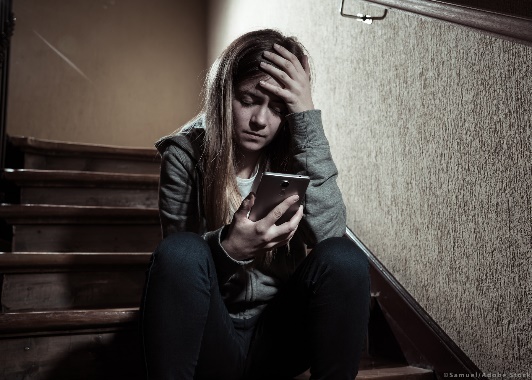 Datorită pandemiei, materialele online care conțin abuzuri sexuale asupra copiilor s-au înmulțit în mod îngrijorător. Cu 537 voturi pentru, 133 împotrivă și 24 abțineri, Parlamentul a aprobat un document legislativ care va asigura o protecție mai eficientă a copiilor împotriva abuzului sexual și a exploatării sexuale atunci când folosesc serviciile de webmail, chat și mesagerie.Acordul la care s-a ajuns în aprilie prevede o derogare temporară de la articolul 5 alineatul (1) și articolul 6 alineatul (1) din Directiva 2002/58/CE, care protejează confidențialitatea comunicațiilor și a datelor de trafic. Actul legislativ se va aplica maximum trei ani. Perioada de aplicare va fi mai scurtă dacă se aprobă între timp noi norme permanente pentru a combate abuzurile sexuale online asupra copiilor.Depistarea voluntară de către furnizorii de serviciiPotrivit noilor norme, furnizorii de servicii de e-mail, chat și mesagerie pe internet pot continua, dacă o doresc, să detecteze, să elimine și să raporteze voluntar abuzul sexual online asupra copiilor. Ei vor putea lua măsuri și împotriva grooming-ului online (manipularea și acostarea copiilor pe internet în scopuri sexuale). De asemenea, dacă suspectează că are loc un abuz, vor putea raporta acest fapt către autoritățile competente de aplicare a legii sau autoritățile judiciare ori către organizațiile care acționează în interes public împotriva abuzului sexual asupra copiilor.Furnizorii de servicii vor trebui să folosească tehnologiile cel mai puțin intruzive pentru viața privată.Materialele care conțin abuzuri sexuale asupra copiilorMaterialele online legate de abuzurile sexuale asupra copiilor sunt detectate folosind tehnologii specifice care scanează conținutul online, cum ar fi imagini și texte sau date de trafic. Pentru a detecta grooming-ul online se folosește tehnologia de „hashing” pentru imagini și videoclipuri și, respectiv, algoritmii de clasificare și inteligența artificială pentru a analiza textul sau datele de trafic.Noile norme nu se vor aplica scanării comunicațiilor audio.O protecție mai bună pentru datele cu caracter personalDeputații europeni au insistat să se creeze proceduri adecvate și mecanisme reparatorii pentru a garanta că persoanele fizice pot depune plângeri în cazul în care consideră că li s-au încălcat drepturile. Autoritățile naționale de protecție a datelor vor putea supraveghea mai bine tehnologiile folosite de furnizorii de servicii prin evaluarea prealabilă a impactului și proceduri de consultare.CitatRaportoarea Birgit SIPPEL (S&D, Germania) a declarat următoarele după votare: „Abuzul sexual asupra copiilor este o crimă îngrozitoare, care încalcă drepturile omului. Trebuie să-l prevenim mai eficient, să aducem făptașii în fața justiției și să-i sprijinim mai bine pe supraviețuitori. Acordul este un compromis între detectarea abuzului sexual online asupra copiilor și protejarea vieții private a utilizatorilor. Nu este perfect, dar e o soluție funcțională și temporară pentru următorii trei ani. Acum, Comisia trebuie să propună urgent o soluție pe termen lung. Aceasta trebuie să se inspire din garanțiile de protecție a datelor prevăzute de normele temporare și trebuie să garanteze că examinarea comunicațiilor private se face potrivit unor reguli cât mai specifice.”Următorii pașiRegulamentul mai trebuie să fie adoptat oficial de Consiliu, iar apoi va fi publicat în Jurnalul Oficial. El va intra în vigoare în a treia zi de la data publicării.ContextAceastă modificare legislativă a fost necesară pentru a permite furnizorilor de servicii online să continue să aplice măsuri voluntare pentru a combate și preveni răspândirea pe internet a materialelor ce conțin abuzuri sexuale asupra copiilor, după aplicarea deplină a Codului european al comunicațiilor electronice în decembrie 2020.Comisia intenționează să propună în cursul anului 2021 o soluție permanentă pentru a aborda această problemă.Date de contact:Press Officer - Polona TEDESKO(+32) 2 28 40731 (BXL) (+32) 470 884 282 polona.tedesko@europarl.europa.eu @EP_Justice Press Officer - Dana POPP(+32) 2 28 46330 (BXL) (+33) 3 881 74903 (STR) (+32) 470 95 17 07 dana.popp@europarl.europa.eu redactia-RO@europarl.europa.eu *Statul de drept: deputații cer Comisiei să protejeze fondurile UE Comisia ar trebui să investigheze rapid potențiale încălcări ale principiului statului de drept, întrucât situația din anumite state membre justifică deja acțiuni imediate, au afirmat deputații europeni într-un raport adoptat în sesiunea plenară din iulie 2021.Raportul ține cont de orientările redactate de Comisie pentru aplicarea legislației UE care leagă acordarea fondurilor UE de respectul statului de drept de către statele membre.Această normativă este în vigoare începând cu 1 ianuarie 2021, dar până acum Comisia nu a propus nicio măsură din cele prevăzute. În opinia Parlamentului această legislație nu necesită interpretări suplimentare pentru a putea fi aplicată, iar elaborarea orientărilor nu ar trebui să cauzeze noi întârzieri.Comisia ar trebui să raporteze Parlamentului primele cazuri supuse investigației cât mai curând posibil, au adăugat deputații. Dacă Comisia nu acționează, Parlamentul se pregătește să înainteze dosarul împotriva Comisiei în fața Curții europene de justiție.Parlamentul a înaintat solicitări similare într-o rezoluție adoptată în sesiune plenară pe 10 iunie.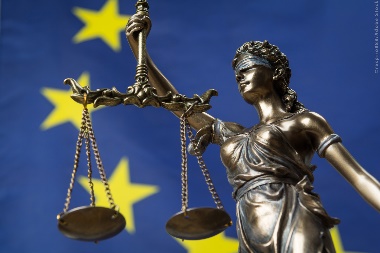 Într-o rezoluție separată din 8 iulie 2021,Parlamentul condamnă legislația maghiară care, sub pretextul combaterii pedofiliei, interzice conținutul LGBTIQ din materiale educaționale școlare sau din emisiuni TV pentru copii.Această lege nu este un exemplu izolat, ci mai degrabă constituie un „exemplu intenționat și premeditat al degradării treptate a drepturilor fundamentale în Ungaria”, afirmă eurodeputații. Parlamentul consideră că „discriminarea minorităților sponsorizată de stat are un impact direct asupra proiectelor pe care statele membre aleg să cheltuie banii UE” și astfel afectează protejarea intereselor financiare ale Uniunii.Parlamentul cere Comisiei să declanșeze imediat procedura de suspendare sau stopare a plăților de la bugetul UE către Ungaria.Apărarea statului de drept: o chestiune urgentăCu ocazia unei reuniuni din 26 mai a comisiilor pentru buget și control bugetar, parlamentarii au discutat aplicarea legislației privind bugetul UE și respectarea statului de drept cu Gert Jan Koopman, Director general în departamentul bugetar al Comisiei.Koopman a subliniat că evaluările potențiale ale Comisiei privind statul de drept în statele UE reprezintă un subiect sensibil: „Deciziile luate vor fi supuse unui control juridic al Curții [Europene] de Justiție”, a declarat acesta. „Trebuie să pornim cu dreptul. Nu ne permitem să facem greșeli și să propunem cazuri care să fie anulate apoi de Curte. Ar fi un dezastru.”Eurodeputații au spus că reglementarea este deja destul de clară. „Dacă cineva ar avea nevoie de un ghid foarte scurt, ar putea să scrie într-o singură propoziție: Uitați-vă în reglementare”, a spus Petri Sarvamaa (PPE, Finlanda).„Toate statele membre trebuie să vadă cum Comisia desfășoară investigații într-un mod cu adevărat obiectiv”, a adăugat Sarvamaa.„Când vorbim de încălcări ale statului de drept, este vorba de un subiect foarte serios. Suntem conștienți de faptul că trebuie să fim foarte scrupuloși cu aceste evaluări. Dar rigoarea și meticulozitatea nu pot amâna la nesfârșit aplicarea regulamentului”, a spus Eider Gardiazabal (S&D, Spania).Alți parlamentari au afirmat că avem o criză a statului de drept în UE, iar Comisia trebuie să acționeze decisiv pentru a preveni continuarea acestei deteriorării. Terry Reintke (Verzii/ALE, Germania) a spus: „Avem încredere absolută în capacitatea Comisiei de a monitoriza, identifica și evalua cazurile. Aveți unii dintre cei mai pregătiți avocați din Europa, aveți cei mai buni funcționari publici care să protejeze bugetul UE și statul de drept.”„Dar impresia lăsată este, și vorbesc în numele a milioane de cetățeni UE, că vă lipsește un anumit sentiment al urgenței. Pare că stați într-o casă în flăcări și spuneți: „Înainte să chemăm pompierii, vom publica mai întâi un ghid despre cum pot să stingă focul.”Bugetul UE și statul de dreptLegislația adoptată la sfârșitul lui 2020 a condiționat accesarea fondurilor UE de respectarea statului de drept. În cazul în care Comisia stabilește că o țară a comis o încălcare și interesele financiare ale UE sunt amenințate, aceasta poate propune ca plățile de la bugetul UE către acel stat membru să fie înghețate sau tăiate.Consiliul trebuie să ia decizia cu majoritate calificată. Regulile urmăresc și să protejeze interesele beneficiarilor finali - fermieri, studenți, afaceri mici sau ONG-uri - care nu ar trebui să sufere din cauza acțiunilor guvernelor.Probleme legaleParlamentul este dornic să vadă acest sistem în acțiune, având în vedere preocupările din ultimii ani cu privire la statul de drept și democrație în anumite state membre.Ungaria și Polonia au înaintat cereri la Curtea Europeană de Justiție prin care cer anularea regulamentului. În reuniunea din 10-11 decembrie 2020, liderii UE au căzut de acord să lase Comisiei sarcina pregătirii ghidului de implementare a regulilor, iar acest ghid ar trebui să se finalizeze după pronunțarea Curții de Justiție.Totuși, Parlamentul insistă că regulile sunt deja în vigoare, Iar Comisia are datoria legală să apere interesele și valorile UE. Aflați cum urmărește UE să protejeze statul de drept.*Conectarea Europei: impuls UE pentru proiecte de infrastructurăDeputații europeni doresc modernizarea transportului, rețelelor digitale, a sistemelor 5G și infrastructurii energetice a UE prin relansarea Mecanismului pentru interconectarea Europei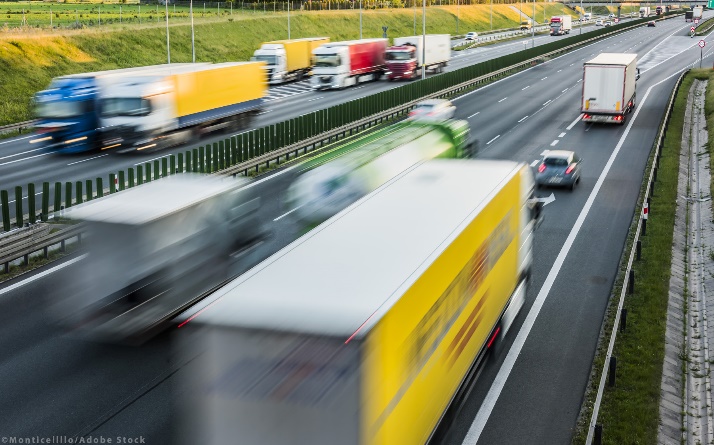 Parlamentul a adoptat pe 6 iulie 2021 programul reînnoit al Mecanismului de interconectare a Europei (MIE).În cadrul bugetului UE 2021-2027, programul ce beneficiază de fonduri în valoare de 33,71 miliarde EUR va finanța proiecte cheie pentru îmbunătățirea conexiunilor de transport și a rețelelor energetice, precum și a serviciilor digitale și conectivității în Europa.Parlamentarii europeni au reușit să se asigure că 60% din fonduri vor merge către proiecte care ajută la atingerea obiectivelor climatice ale UE. În plus, 15% din fondurile pilonului energetic vor fi alocate proiectelor transfrontaliere pentru energii regenerabile.Sprijin în diferite domeniiMecanismul de interconectare a Europei urmărește stabilirea unor punți între sectoarele transportului, energiei și digital. Bugetul pentru fiecare dintre aceste sectoare va fi:Transport: 25,81 miliarde EUREnergie 5,84 miliarde EURDigital: 2,07 miliarde EURSe va promova interconectarea, dezvoltarea și modernizarea căilor ferate, a infrastructurii rutiere, fluviale și maritime, cât și asigurarea unei mobilități în condiții de siguranță.Continuarea dezvoltării rețelelor de transport transeuropene (TEN-T) va reprezenta o prioritate.
Noul program va garanta că adaptarea infrastructurii pentru îmbunătățirea mobilității militare în interiorul UE va răspunde atât nevoilor civile cât și celor militare. Un total de 1,69 miliarde EUR din bugetul transportului va fi direcționat către mobilitatea militară.Vor fi alocate fonduri pentru proiecte transfrontaliere privind sursele de energie regenerabilă, decarbonizare în susținerea Pactului Verde european și a ambițiilor UE legate de climă. Totodată se vor aloca fonduri pentru a garanta siguranța aprovizionării.Accesul universal la rețele de comunicare rapide reprezintă coloana vertebrală a transformării digitale a economiei și societății. Conectivitatea este un factor decisiv în reducerea decalajelor economice, sociale și teritoriale. Se va acorda prioritate proiectelor care vizează extinderea acoperirii rețelelor, inclusiv pentru gospodării.ContextMecanismul de interconectare a Europei a fost înființat în 2014 în scopul reunirii finanțărilor pentru dezvoltarea infrastructurii în sectoarele digital, al transportului și al energiei.Acest mecanism a susținut sincronizarea Țărilor Baltice, integrarea Peninsulei Iberice, diversificarea în Europa de Sud-Est și rețeaua offshore din largul mărilor nordice (Marea Nordului, Marea Irlandei, Canalul Mânecii, Marea Baltică și apele limitrofe).Mecanismul de interconectare a Europei facilitează, de asemenea, interoperabilitatea transnațională în domenii cheie cum sunt e-Justiția, e-Sănătatea și securitatea cibernetică.Începând cu 2018 Mecanismul de interconectare a Europei a sprijinit inițiativa WiFi4EU, care urmărește să ofere acces gratuit la internet prin rețele Wi-Fi publice în statele UE precum și în Norvegia și Islanda.O dată regulamentul adoptat, acesta se va aplica retroactiv de la 1 ianuarie 2021.Mai multe despre Mecanismul de interconectare a Europei30 de miliarde EUR pentru proiecte de infrastructură care conectează regiunile UE Comisiile de transport și industrie aprobă acordul privind Mecanismul de interconectare a Europei (EN) Mobilitate durabilă și inteligentă în Europa *Parlamentul European se opune vehement legii maghiare anti-LGBTIQParlamentul „condamnă în termenii cei mai fermi cu putință” recenta legislație anti-LGBTIQ și denunță dezmembrarea democrației și a statului de drept în Ungaria.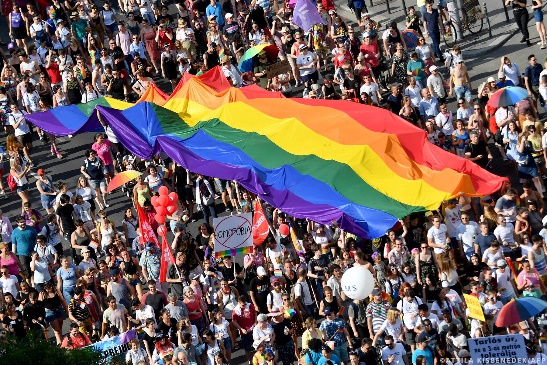 Într-o rezoluție adoptată joi cu 459 voturi pentru, 147 împotrivă și 58 abțineri, eurodeputații descriu legislația maghiară ca încălcând în mod clar drepturile fundamentale consacrate în Carta drepturilor fundamentale a UE, în tratate și în legislația UE privind piața internă.Un alt atac la adresa democrației, a statului de drept și a drepturilor fundamentaleParlamentul subliniază că acesta nu este un incident izolat, ci „mai degrabă constituie un alt exemplu intenționat și premeditat de dezmembrare treptată a drepturilor fundamentale în Ungaria”, unde fobia față de persoanele LGBTIQ sponsorizată de stat și campaniile de dezinformare au devenit instrumente de cenzură politică. Aceste încălcări ale drepturilor omului fac parte dintr-o agendă politică mai amplă de combatere a democrației și a statului de drept, inclusiv a libertății mass-mediei, și ar trebui considerate o încălcare sistematică a valorilor UE.Manifestările recente ale acestei probleme includ modificarea Constituției țării pentru a declara că „mama este o femeie, iar tatăl un bărbat”, precum și interzicerea de facto a recunoașterii juridice a genului pentru persoanele transgen și intersexuale. În acest context, eurodeputații își afirmă angajamentul ferm de a apăra drepturile copiilor, declarând că toleranța, acceptarea și diversitatea ar trebui să servească drept principii directoare pentru a asigura respectarea intereselor copilului.Sunt necesare acțiuni urgenteEurodeputații solicită Comisiei să inițieze o procedură accelerată de constatare a neîndeplinirii obligațiilor și să utilizeze toate instrumentele din cadrul Curții de Justiție, cum ar fi măsurile provizorii și penalitățile pentru neconformitate, dacă este necesar. Aceștia solicită, de asemenea, statelor membre să sesizeze CJUE în cazul în care Comisia nu acționează și să lanseze o cerere interstatală la Curtea Europeană a Drepturilor Omului.În plus, Parlamentul atrage atenția asupra unei serii de probleme din Ungaria, unde Regulamentul privind statul de drept ar trebui să fie declanșat imediat pentru a proteja bugetul UE și își exprimă profunda îngrijorare cu privire la faptul că este posibil ca planul de redresare și reziliență al Ungariei să nu fie conform cu dreptul UE. PE solicită, de asemenea, Consiliului și Comisiei să deblocheze Directiva privind combaterea discriminării și să dea curs inițiativei Parlamentului privind instituirea unui mecanism permanent al UE pentru democrație, statul de drept și drepturile fundamentale. Alarmat de faptul că legislația maghiară seamănă cu „legea privind propaganda LGBT” din 2013 din Rusia, eurodeputații solicită Comisiei să investigheze în profunzime finanțarea campaniilor anti-LGBTIQ în Europa.Citiți un sumar al dezbaterii, urmăriți extrase din dezbatere sau înregistrarea integrală.ContextLa 15 iunie 2021, Parlamentul Ungariei a votat aproape în unanimitate (157 voturi la 1) în favoarea unor norme care, sub pretextul combaterii pedofiliei, restrâng libertatea de exprimare și drepturile copiilor prin interzicerea prezenței conținutului LGBTIQ în materialele educaționale sau în emisiunile TV pentru persoanele cu vârsta sub 18 de ani. Noua lege a intrat în vigoare la 8 iulie 2021.*30 de miliarde EUR pentru proiecte de infrastructură care conectează regiunile UniuniiPE a adoptat programul îmbunătățit „Mecanismul pentru interconectarea Europei” și a acordat noi fonduri pentru proiecte privind transporturile, energia și sectorul digital pentru 2021-2027.Programul îmbunătățit „Mecanismul pentru interconectarea Europei” (MIE), stabilit de comun acord de Parlament și Consiliu în martie, are un buget de 30 de miliarde EUR pentru perioada 2021-2027. El va finanța proiecte privind transporturile, energia și sectorul digital cu valoare adăugată pentru Uniunea Europeană. MIE va garanta finalizarea la timp, până în 2030, a unor proiecte transeuropene esențiale, precum Rail Baltica, infrastructura de alimentare cu combustibili alternativi și introducerea rețelelor 5G pe axe de transport importante.Eurodeputații au reușit să aloce 60% din fondurile MIE pentru proiecte care contribuie la îndeplinirea obiectivelor climatice ale Uniunii Europene. 15% din fondurile alocate pilonului energetic vor fi direcționate către proiecte transfrontaliere privind energia din surse regenerabile. Proiectele de generație viitoare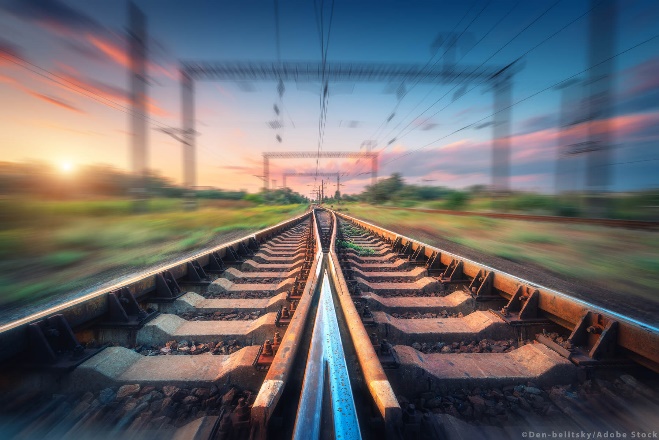 MIE are o structură bazată pe trei piloni. Aproximativ 23 de miliarde EUR vor fi alocate proiectelor de transport, 5 miliarde EUR proiectelor din domeniul energiei și 2 miliarde EUR proiectelor vizând sectorul digital. Circa 10 miliarde EUR alocate proiectelor de transport transfrontaliere vor proveni din Fondul de coeziune și vor sprijini țările din Uniune să finalizeze conexiunile de transport despre care s-a stabilit anterior că lipsesc. 1,4 miliarde EUR vor contribui la finalizarea accelerată a unor proiecte feroviare transfrontaliere majore care lipsesc. Proiectele beneficiare vor fi selectate de Comisie în condiții concurențiale.În sectorul digital, MIE va susține dezvoltarea unor proiecte de interes comun. Printre acestea se numără rețele digitale sigure și securizate de foarte mare capacitate și sisteme 5G, precum și digitalizarea rețelelor de transport și de energie.Programul va avea ca scop și să crească nivelul de interoperabilitate al rețelelor energetice și să se asigure că proiectele finanțate respectă planurile privind clima și energia de la nivel național și de la nivelul Uniunii Europene.Accelerarea proiectelor de transportParlamentul a aprobat și o serie de norme noi privind Rețeaua Transeuropeană de Transport (TEN-T), agreate cu Consiliul. Acestea simplifică procedurile de acordare a autorizațiilor pentru proiecte legate de TEN-T, pentru a facilita finalizarea lor. Statele membre vor trebui să stabilească un punct de contact pentru promotorul fiecărui proiect și să se asigure că obținerea unei autorizații de demarare a unui proiect nu durează mai mult de patru ani.Citate ale raportorilorRaportorul din partea Comisiei pentru transport și turism, Marian-Jean Marinescu (PPE, România), a afirmat: „Mecanismul pentru interconectarea Europei va moderniza conexiunile de transport în întreaga UE. Acesta va ajuta Europa să facă față provocărilor legate de decarbonizare din acest sector și va contribui în special la transformarea în realitate a sloganului „trecerii la transportul feroviar”. Completarea legăturilor lipsă va încuraja, de asemenea, circulația persoanelor și a mărfurilor.”Colegul său și coraportorul din Comisia pentru transport și turism, Dominique Riquet (Renew, Franța), a adăugat: „Realizarea Pactului verde nu va fi posibilă dacă nu ne îmbunătățim infrastructura în vederea viitoarelor tranziții în domeniul digital și de mediu. Următoarea generație a Mecanismului pentru interconectarea Europei vine la momentul potrivit pentru a asigura această tranziție”Raportoarea din partea Comisiei pentru industrie, cercetare și energie, Henna Virkkunen (PPE, Finlanda), a subliniat: „Mecanismul pentru interconectarea Europei finanțează proiecte-cheie privind conectivitatea transfrontalieră și energia din surse regenerabile între statele membre și va permite Europei să facă un salt către o economie digitală și neutră din punctul de vedere al impactului asupra climei. Acest lucru este esențial pentru a ne asigura că rămânem competitivi în viitor.”Următorii pașiProgramul îmbunătățit „Mecanismul pentru interconectarea Europei” va intra în vigoare după ce noile norme sunt publicate în Jurnalul Oficial al Uniunii Europene. Acestea se vor aplica retroactiv de la 1 ianuarie 2021. Statele membre vor avea la dispoziție doi ani pentru a pregăti punerea în aplicare a normelor de raționalizare.*Ajutoare de stat: Comisia deschide o investigație aprofundată cu privire la măsurile de sprijin în valoare de 190 de milioane EUR acordate de România companiei TAROMComisia Europeană a deschis o investigație aprofundată pentru a evalua dacă măsurile de sprijin acordate de autoritățile române companiei aeriene TAROM sunt conforme cu normele UE privind ajutoarele de stat.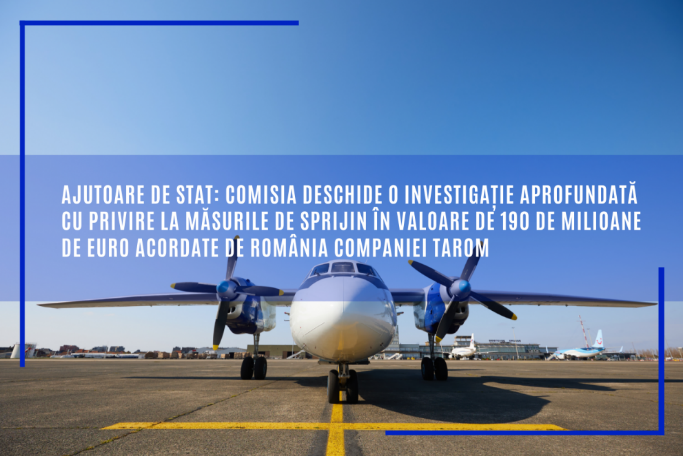 TAROM, compania română de transporturi aeriene deținută de stat, se confruntă de ani de zile cu dificultăți financiare. TAROM a primit de la statul român un împrumut de salvare temporar de aproximativ 36,7 milioane EUR, după aprobarea de către Comisie în temeiul normelor UE privind ajutoarele de stat în februarie 2020Căutați traducerile disponibile pentru linkul precedentRO•••. La 28 mai 2021, autoritățile române au notificat Comisiei un plan de restructurare a companiei TAROM. Comisia Europeană a deschis o investigație aprofundată pentru a evalua dacă măsurile de sprijin acordate de autoritățile române companiei aeriene TAROM sunt conforme cu normele UE privind ajutoarele de stat acordate întreprinderilor aflate în dificultate.Planul de restructurare stabilește un pachet de măsuri pentru raționalizarea operațiunilor TAROM, reînnoirea flotei companiei aflate în proces de învechire și reducerea costurilor. România intenționează să sprijine restructurarea printr-o finanțare publică de aproximativ 190 de milioane EUR. Acest sprijin ar urma să fie acordat sub forma unei injecții de capital, a unei subvenții și a eliminării din bilanț a datoriilor corespunzătoare valorii ajutorului pentru salvare (aproximativ 36,7 milioane EUR) și a dobânzii aferente.Normele UE privind ajutoarele de stat, în special Orientările Comisiei privind ajutoarele pentru salvare și restructurareCăutați traducerile disponibile pentru linkul precedentRO•••, permit statelor membre să sprijine, în anumite condiții stricte, întreprinderile aflate în dificultate. Mai precis, se poate acorda ajutor pentru salvare pentru o perioadă de până la șase luni. După această perioadă, fie ajutorul pentru salvare trebuie să fi fost rambursat, fie statul membru trebuie să notifice Comisiei un plan de restructurare pentru a fi evaluat în conformitate cu normele privind ajutoarele de stat. Pentru ca ajutorul de restructurare să fie aprobat, planul trebuie să asigure faptul că viabilitatea întreprinderii poate fi restabilită fără a primi în continuare sprijin din partea statului, că aceasta contribuie într-o măsură suficientă la costurile restructurării sale și că denaturările concurenței generate de ajutor sunt eliminate cu ajutorul unor măsuri de compensare care includ, în special, măsuri structurale.În acest stadiu, Comisia are îndoieli cu privire la faptul că planul de restructurare și ajutorul pentru sprijinirea acestuia îndeplinesc condițiile prevăzute în orientări.Investigația aprofundată a Comisiei va examina în special:dacă planul de restructurare propus este adecvat pentru rezolvarea dificultăților companiei TAROM și pentru restabilirea viabilității pe termen lung a acesteia într-un interval de timp rezonabil, fără să i se acorde în continuare ajutor de stat;dacă TAROM sau operatorii de pe piață ar urma să contribuie suficient la costurile de restructurare, asigurându-se astfel că planul de restructurare nu se bazează excesiv pe finanțarea publică și că ajutorul este proporțional, precum șidacă planul de restructurare ar urma să fie însoțit de măsuri adecvate de limitare a denaturărilor concurenței create de ajutor.Comisia își va continua investigațiile pentru a afla dacă îndoielile sale inițiale se confirmă. Deschiderea unei investigații oferă României și părților terțe interesate posibilitatea de a prezenta observații și nu anticipează rezultatul acesteia.ContextÎn octombrie 2020Căutați traducerile disponibile pentru linkul precedentEN•••, Comisia a aprobat, în temeiul normelor UE privind ajutoarele de stat, o garanție din partea statului român pentru împrumuturi în valoare de 19,3 milioane EUR pentru a despăgubi TAROM pentru daunele suferite ca urmare a pandemiei de COVID-19. Măsura a fost evaluată în temeiul articolului 107 alineatul (2) litera (b) din Tratatul privind funcționarea Uniunii Europene (TFUE), care permite statelor membre să despăgubească întreprinderile pentru daunele cauzate în mod direct de evenimente extraordinare, cum ar fi pandemia de COVID-19.Versiunea neconfidențială a deciziei de deschidere a procedurii oficiale privind ajutorul de restructurare va fi disponibilă cu numărul de caz SA.59344 în Registrul ajutoarelor de stat pe site-ul web al Comisiei privind concurențaCăutați traducerile disponibile pentru linkul precedentEN•••, de îndată ce vor fi fost soluționate eventualele probleme legate de confidențialitate. Lista deciziilor privind ajutoarele de stat publicate recent pe internet și în Jurnalul Oficial poate fi găsită în Buletinul informativ electronic Competition Weekly e-News.*Strategia „De la fermă la consumator”: 65 de întreprinderi și asociații semnează codul de conduită al UE pentru practici comerciale și de marketing responsabile în sectorAstăzi, 5 iulie, alături de părțile interesate din cadrul sectorului, Comisia a lansat oficial codul de conduită al UE pentru practici comerciale și de marketing responsabile în sectorul alimentar.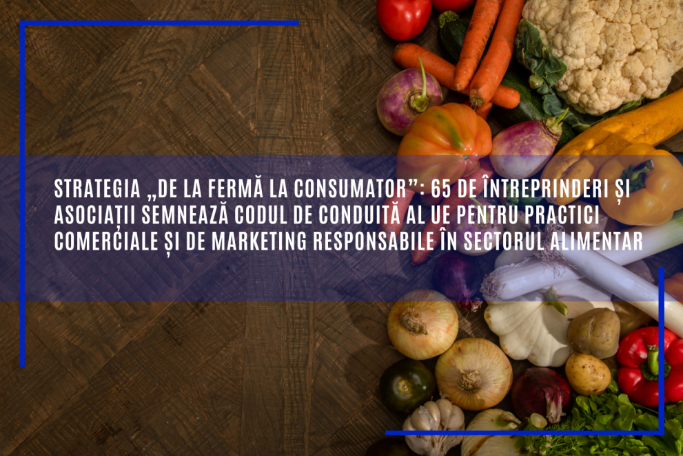 Codul de conduită este un alt rezultat tangibil din cadrul strategiei „De la fermă la consumator”Căutați traducerile disponibile pentru linkul precedentEN••• a Comisiei şi reprezintă un element esențial al eforturilor UE menite să sporească disponibilitatea și accesibilitatea unor opțiuni alimentare sănătoase și durabile, care să contribuie la reducerea amprentei noastre globale asupra mediului. El a fost elaborat în colaborare cu asociații și întreprinderi din UE, cu participarea și contribuția activă a altor părți interesate, inclusiv a organizațiilor internaționale, a ONG-urilor, a sindicatelor și a asociațiilor profesionale, precum și a serviciilor Comisiei Europene. Asociațiile și întreprinderile din sectorul alimentar care semnează codul se angajează să își accelereze contribuția la o tranziție sustenabilă. Prin angajamentele lor, ele subscriu la obiectivele stabilite în cod și încurajează participarea unor întreprinderi similare.Codul cuprinde două niveluri de angajamente:Asociații din UE: un set de șapte obiective, fiecare cu țintele și acțiunile sale orientative. Aceste obiective se referă la acțiuni care promovează trecerea la modele de consum sănătoase și durabile. Scopul este acela de a îmbunătăți impactul operațiunilor de prelucrare a alimentelor, al activităților de comerț cu amănuntul și al serviciilor de alimentație asupra sustenabilității și de a îmbunătăți sustenabilitatea lanțurilor valorice alimentare, în raport cu producătorii primari și cu alți actori din cadrul sectorului. Asociațiile trebuie să prezinte rapoarte anuale cu privire la progresele înregistrate.Întreprinderi: un cadru destinat pionierilor din domeniu pentru angajamente ambițioase cu rezultate măsurabile, acoperind o gamă largă de domenii, de la bunăstarea animalelor la reducerea conținutului de zahăr și a emisiilor de gaze cu efect de seră în întreaga lor gamă de produse. Întreprinderile vor raporta progresele înregistrate prezentând în fiecare an un rezumat al raportului lor privind sustenabilitatea.În ziua lansării codului, 65 de semnatari (26 de producători de alimente, 14 comercianți cu amănuntul din cadrul sectorului, o întreprindere din sectorul serviciilor de alimentație și 24 de asociații) devin primele întreprinderi și asociații deschizătoare de drumuri în acest domeniu (link către lista completă a semnatarilor).Asociațiile și întreprinderile din sectorul alimentar al UE sunt invitate să adere în număr mai mare la codul de conduită, care este perceput ca o soluție revoluționară. Abordarea sa bazată pe dialogul multilateral poate servi drept model pentru o transformare globală.Codul marchează începutul unui proces dinamic. Guvernanța codului instituie instrumente de colaborare între toți actorii implicați pentru a genera angajamente și parteneriate noi și mai ambițioase și pentru a stimula interacțiunea și schimburile.Comisia intenționează să prezinte codul în cadrul Summitului Organizației Națiunilor Unite privind sistemele alimentare, care va avea loc în cursul acestui an.Declarațiile membrilor colegiului:Vicepreședintele executiv Timmermans a declarat: „Trebuie să depunem eforturi pentru a transforma sistemul nostru alimentar într-un sistem durabil și pentru a atinge acest obiectiv cât mai rapid. Trebuie să reducem emisiile de gaze cu efect de seră, să stopăm pierderea biodiversității legată de producția de alimente și să creăm un sistem alimentar care să faciliteze alegerea unei alimentații sănătoase și durabile. Abordarea acestor provocări de mediu, de sănătate și sociale în cadrul sistemului nostru alimentar necesită o cooperare de-a lungul întregului lanț alimentar și mă simt încurajat de ambiția demonstrată de părțile interesate care au aderat deja la codul de conduită al UE.”Stella Kyriakides, comisarul pentru sănătate și siguranță alimentară, a declarat: „Astăzi, marcăm unul dintre primele rezultate tangibile ale activității noastre din cadrul strategiei „De la fermă la consumator”, care vizează stabilirea unui sistem alimentar sănătos și ecologic. O cooperare strânsă între toți actorii din domeniu este esențială pentru realizarea unei tranziții reușite către sisteme alimentare durabile. Codul de conduită al UE va facilita această cooperare, bazându-se pe angajamentele deja asumate de industria alimentară și încurajând acțiuni mai ambițioase. Industria alimentară europeană este deja cunoscută pentru calitatea și siguranța produselor sale. În prezent, ea trebuie să devină și referința prin excelență în materie de sustenabilitate.”Thierry Breton, comisarul pentru piața internă, a afirmat:  „Codul de conduită al UE pentru practici comerciale și de marketing responsabile în sectorul alimentar reprezintă un important pas înainte realizat de ecosistemul agroalimentar. Fiecare angajament voluntar contează pentru realizarea tranziției sustenabile a sistemelor noastre alimentare, sporind în același timp reziliența acestora. Pe măsură ce pornim în această călătorie ambițioasă, Comisia se angajează să își mobilizeze instrumentele de sprijin, în special în favoarea IMM-urilor, care constituie coloana vertebrală a ecosistemului agroalimentar.”Virginijus Sinkevičius, comisarul pentru mediu, oceane și pescuit, a declarat: „Întreprinderile alimentare orientate spre viitor știu că solurile și ecosistemele sănătoase sunt esențiale pentru reziliența sistemelor noastre alimentare și pentru activitățile lor. Sistemele alimentare durabile sunt, de asemenea, esențiale pentru îndeplinirea obiectivelor noastre climatice și de mediu, cum ar fi plasarea biodiversității europene și mondiale pe calea redresării. Prin urmare, sunt încântat că, prin intermediul acestui cod, industria alimentară face un pas decisiv către un viitor durabil pentru întreprinderile sale și pentru planeta noastră.”ContextLa 26 ianuarie 2021, Comisia a organizat o dezbatere între o gamă largă de părți interesate din sectorul alimentar în vederea elaborării unui cod de conduită al UE pentru practici comerciale și de marketing responsabile, considerat una dintre primele inițiative care trebuie puse în aplicare în cadrul strategiei „De la fermă la consumator”.Strategia „De la fermă la consumator”Căutați traducerile disponibile pentru linkul precedentEN••• face parte integrantă din Pactul verde europeanCăutați traducerile disponibile pentru linkul precedentRO•••. Ea definește o viziune strategică pe termen lung pentru a transforma modul în care producem, distribuim și consumăm alimente. Codul acoperă toate aspectele majore ale sustenabilității sistemelor alimentare și reflectă obiectivele și ambițiile strategiei „De la fermă la consumator” și ale Pactului verde european.Comisia coordonează mai multe inițiative voluntare în vigoare sau în curs de pregătire pentru a sprijini tranziția verde, cu scopul de a se asigura că piața UE le oferă consumatorilor produse durabile și că aceștia din urmă sunt mai bine informați pentru a putea face alegeri în cunoștință de cauză. Având în vedere rolul-cheie pe care actorii din mijlocul lanțului alimentar – producătorii de alimente, comercianții cu amănuntul din cadrul sectorului și serviciile de alimentație – îl îndeplinesc atât în amonte, cât și în aval, este esențial ca propunerile legislative să fie completate cu inițiative voluntare, fără caracter de reglementare, adresate pionierilor din industrie care doresc să sprijine tranziția verde. Astfel cum se prevede în strategia „De la fermă la consumator”, Comisia va monitoriza angajamentele și va lua în considerare măsuri legislative în cazul în care progresele sunt insuficiente.Alte inițiative de acest tip, fără caracter de reglementare, includ:Inițiativa Angajamentul privind consumul verde | Comisia Europeană (europa.eu)Căutați traducerile disponibile pentru linkul precedentEN•••Planul de acțiune privind reducerea la zero a poluăriiCăutați traducerile disponibile pentru linkul precedentEN•••Forumul comerțului cu amănuntul privind dezvoltarea durabilă (inclus acum în Planul de acțiune pentru economia circulară)Căutați traducerile disponibile pentru linkul precedentEN•••Coaliția europeană digitală verdePactul UE pentru centre de date neutre din punct de vedere climaticPentru informații suplimentareÎntrebări și răspunsuriCăutați traducerile disponibile pentru linkul precedentRO•••Un Pact verde europeanCăutați traducerile disponibile pentru linkul precedentRO•••De la fermă la consumator Căutați traducerile disponibile pentru linkul precedentRO••• *Previziuni economice de vară ale CE pentru România: 7,4% creştere economică în 2021 şi 4,9% în 2022Se preconizează că economia europeană se va redresa mai rapid decât se estimase anterior, economia României urmând să crească cu 7,4% în 2021 şi 4,9% în 2022.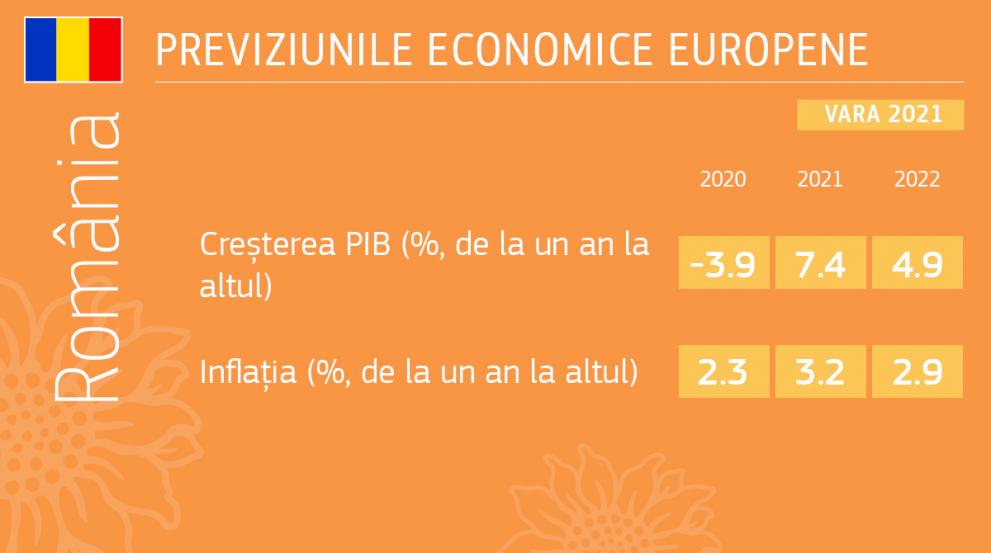 În primul trimestru al anului, activitatea a depășit așteptările, iar în al doilea trimestru, îmbunătățirea situației sanitare a determinat o relaxare mai rapidă a restricțiilor impuse pentru controlul pandemiei. O creștere economică mai rapidă, odată cu redeschiderea economiilor și ameliorarea indicatorilor de percepțieConform previziunilor economice intermediare din vara anului 2021, economia UE și a zonei euro urmează să crească cu 4,8 % în acest an și cu 4,5 % în 2022. În comparație cu previziunile din primăvară, rata de creștere pentru 2021 este semnificativ mai mare în UE (+0,6 puncte procentuale) și în zona euro (+0,5 puncte procentuale), în timp ce pentru 2022 este ușor mai ridicată în ambele zone (+0,1 puncte procentuale). Se estimează că PIB-ul real va reveni la nivelul de dinainte de criză în ultimul trimestru al anului 2021, atât în UE, cât și în zona euro. Pentru zona euro, acest lucru se întâmplă cu un trimestru mai devreme decât se preconizase în previziunile din primăvară.Creșterea ar urma să se consolideze datorită mai multor factori. În primul rând, activitatea din primul trimestru al anului a depășit așteptările. În al doilea rând, o strategie eficace de limitare a răspândirii virusului și progresele în ceea ce privește vaccinările au condus la scăderea numărului de noi infecții și spitalizări, ceea ce, la rândul său, a permis statelor membre ale UE să își redeschidă economiile în trimestrul următor. Această redeschidere a adus beneficii în special întreprinderilor din sectorul serviciilor. Rezultatele optimiste ale anchetelor în rândul consumatorilor și al întreprinderilor, precum și datele care monitorizează mobilitatea sugerează că este deja în curs o relansare puternică a consumului privat. În plus, există dovezi ale unei revigorări a activității turistice în interiorul UE, care ar trebui să beneficieze în continuare de intrarea în vigoare a noului certificat digital al UE privind COVID începând cu 1 iulie. Împreună, se preconizează că acești factori vor compensa impactul negativ al deficitului temporar de factori de producție și al creșterii costurilor care afectează anumite părți ale sectorului de producție.Consumul privat și investițiile ar urma să fie principalii factori de creștere, sprijiniți de ocuparea forței de muncă, în privința căreia se preconizează că va evolua în paralel cu activitatea economică. Creșterea puternică înregistrată de principalii parteneri comerciali ai UE ar trebui să aducă beneficii exporturilor de bunuri din UE, în timp ce exporturile de servicii vor suferi de pe urma constrângerilor care persistă pentru turismul internațional.Se preconizează că Mecanismul de redresare și reziliență (MRR) va avea o contribuție semnificativă la creșterea economică. Valoarea totală a bogăției generate de MRR în perioada analizată în previziuni ar urma să ajungă la aproximativ 1,2 % din PIB-ul real al UE din 2019. Amploarea preconizată a impulsului său de creștere rămâne aproximativ neschimbată față de previziunile anterioare, întrucât informațiile din planurile de redresare și reziliență prezentate oficial în ultimele luni confirmă, în linii mari, evaluarea efectuată în primăvară.Rate ale inflației ușor mai ridicate, dar în scădere în anul 2022Previziunile privind inflația din acest an și din anul următor au fost, de asemenea, revizuite în sens crescător. Se preconizează că, în acest an, creșterea prețurilor la energie și la produsele de bază, blocajele de producție cauzate de constrângerile în materie de capacitate și de deficitul de componente ale factorilor de producție și de materii prime, precum și cererea puternică, atât internă, cât și externă, vor exercita o presiune ascendentă asupra prețurilor de consum. În 2022, aceste presiuni ar trebui să se atenueze treptat, pe măsură ce constrângerile care afectează producția sunt eliminate, iar oferta și cererea converg.În consecință, se preconizează în prezent că inflația în UE va fi în medie de 2,2 % în acest an (+0,3 puncte procentuale față de previziunile din primăvară) și de 1,6 % în 2022 (+0,1 puncte procentuale). În zona euro, inflația se va situa, conform previziunilor, în medie la 1,9 % în 2021 (+0,2 puncte procentuale) și la 1,4 % în 2022 (+0,1 puncte procentuale). Riscuri semnificativeIncertitudinile și riscurile legate de perspectivele de creștere sunt ridicate, dar rămân, în general, echilibrate.Riscurile prezentate de apariția și răspândirea variantelor virusului COVID-19 subliniază importanța accelerării în continuare a ritmului campaniilor de vaccinare. Riscurile economice se referă în special la reacția gospodăriilor și a întreprinderilor la modificările restricțiilor.Inflația se poate dovedi mai ridicată decât se anticipase, în cazul în care constrângerile legate de ofertă sunt mai persistente, iar presiunile asupra prețurilor se repercutează mai puternic asupra prețurilor de consum.Declarațiile membrilor colegiului:Valdis Dombrovskis, vicepreședintele executiv pentru o economie în serviciul cetățenilor, a declarat: „Economia europeană își revine în forță, iar lucrurile sunt pe calea cea bună. Economiile noastre s-au putut deschide mai rapid decât ne-am așteptat datorită unei strategii eficiente de limitare a răspândirii virusului și progreselor campaniilor de vaccinare. Comerțul a rezistat cu succes, iar gospodăriile și întreprinderile s-au dovedit la rândul lor mai adaptabile decât era de așteptat la situația cauzată de COVID-19. După mai multe luni de restricții, încrederea consumatorilor și turismul sunt în creștere, însă va trebui să gestionăm cu prudență riscurile noilor variante pentru a putea călători în siguranță. Aceste previziuni încurajatoare se datorează și alegerii politicilor potrivite la momentul potrivit și țin cont de impulsul major pe care Mecanismul de redresare și reziliență îl va da economiilor noastre în cursul lunilor următoare. Va trebui să supraveghem atent creșterea inflației, care se datorează cu precădere creșterii cererii interne și externe. Ca și până acum, va trebui să acordăm atenție disparităților: în unele state membre, producția economică va reveni la nivelurile anterioare crizei încă din al treilea trimestru al anului 2021, acesta fiind un real succes, însă altele vor avea mai mult de așteptat. Politicile de sprijin trebuie să continue atât timp cât este necesar, iar țările ar trebui să adopte treptat abordări bugetare mai diferențiate. Între timp, ritmul de vaccinare a cetățenilor europeni nu trebuie să scadă, pentru a putea ține sub control variantele”.Paolo Gentiloni, comisarul pentru economie, a declarat: „Economia UE ar trebui să înregistreze în acest an cea mai rapidă creștere din ultimele decenii, fiind alimentată de o cerere puternică la nivel intern și la nivel mondial și de o redeschidere mai rapidă decât se estimase a sectorului serviciilor începând din primăvară. Datorită faptului că restricțiile din primele luni ale anului au afectat activitatea economică într-o măsură mai mică decât era preconizat, putem revizui previziunile de creștere pentru 2021 în sens crescător cu 0,6 puncte procentuale. Aceasta este cea mai consistentă revizuire în sens crescător pe care am făcut-o în mai mult de 10 ani și coincide cu faptul că încrederea întreprinderilor a atins un nivel record în ultimele luni. Odată cu lansarea Mecanismului de redresare și reziliență, Europa are o ocazie unică de a intra într-o nouă etapă de creștere mai puternică, mai echitabilă și mai sustenabilă. Pentru ca procesul de redresare să rămână pe calea cea bună, este esențial să menținem politicile de sprijin atât timp cât va fi necesar. Este crucial să ne intensificăm eforturile de vaccinare, bazându-ne pe progresele impresionante realizate în ultimele luni: răspândirea variantei Delta este o dovadă clară că pandemia nu s-a încheiat”.ContextAceste previziuni se bazează pe o serie de ipoteze tehnice referitoare la evoluția cursurilor de schimb, a ratelor dobânzilor și a prețurilor produselor de bază, întemeiate pe informațiile disponibile până la data de 26 iunie. Pentru toate celelalte date integrate în previziuni, inclusiv ipotezele referitoare la politicile publice, aceste previziuni iau în considerare informațiile disponibile până la data de 28 iunie, inclusiv. Cu excepția cazului în care sunt anunțate în mod credibil și sunt detaliate în mod corespunzător noi politici, proiecțiile pornesc de la ipoteza menținerii politicilor actuale.Comisia Europeană publică în fiecare an două seturi de previziuni detaliate (în primăvară și în toamnă) și două seturi de previziuni intermediare (în iarnă și în vară). Previziunile intermediare cuprind valorile anuale și trimestriale ale PIB-ului și ale inflației tuturor statelor membre pentru anul în curs și pentru anul următor, precum și date agregate pentru UE și zona euro.Următoarele previziuni economice ale Comisiei Europene vor fi cele din toamna anului 2021, a căror publicare este programată în noiembrie 2021.Pentru informații suplimentareDocumentul complet: Previziunile economice din vara anului 2021:Căutați traducerile disponibile pentru linkul precedentEN•••*Sondaj Eurobarometru: 75% dintre români sunt în favoarea introducerii monedei euroRomânia a avut cea mai mare creştere a proporţiei comparativ cu 2020 (de la 63% la 75%).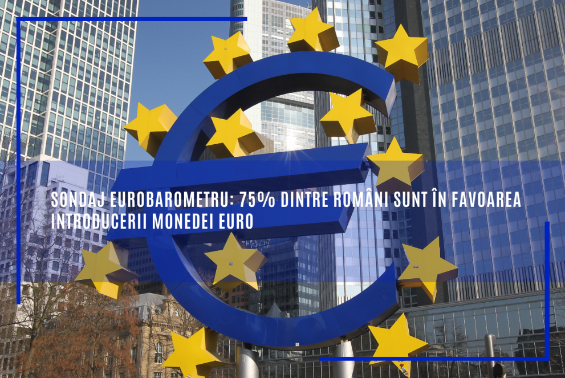 Fişă informativă pentru România - Română (317.51 KB - PDF) Descarcă  Conform rezultatelor celui mai recent sondaj Eurobarometru Flash, publicat astăzi, 9 iulie, trecerea la moneda euro se bucură de un sprijin larg în statele membre care nu au adoptat încă moneda unică.Sondajul a fost realizat în cele șapte state membre care nu au aderat încă la zona euro, și anume în Bulgaria, Cehia, Croația, Ungaria, Polonia, România și Suedia. Marea majoritate a cetățenilor UE intervievați (60 %) consideră că trecerea la moneda euro a avut consecințe pozitive pentru țările care o utilizează deja. Majoritatea respondenților (52 %) consideră că, în general, vor fi consecințe pozitive ale introducerii monedei euro pentru țara lor și chiar mai mult, peste jumătate dintre ei (55 %) afirmă că introducerea monedei euro ar avea consecințe pozitive inclusiv pentru ei înșiși. În ansamblu, 57 % dintre respondenți sunt în favoarea introducerii monedei euro în țara lor. Cele mai ridicate procente de respondenți cu opinie pozitivă s-au înregistrat în România (75 % în favoarea monedei) și Ungaria (69 %). În toate statele membre care au participat la sondaj, cu excepția Cehiei, s-a înregistrat o creștere a proporției celor care sunt în favoarea introducerii monedei euro, comparativ cu 2020. Cele mai mari creșteri sunt observate în România (de la 63 % la 75 %) și Suedia (de la 35 % la 43 %). Puteţi citi rezultatele pe larg aici  *Comisia invită statele membre să construiască o piață a serviciilor pentru întreprinderi mai competitivă și mai dinamicăAstăzi, 9 iulie, Comisia prezintă recomandările sale actualizate de reformă privind reglementarea a șapte servicii profesionale pentru întreprinderi.Recomandările de astăzi au vizat încurajarea și sprijinirea statelor membre în crearea unui mediu de reglementare care să conducă la creștere economică, inovare și creare de locuri de muncă și, mai presus de toate, de a elimina obstacolele persistente de pe piața unică a serviciilor.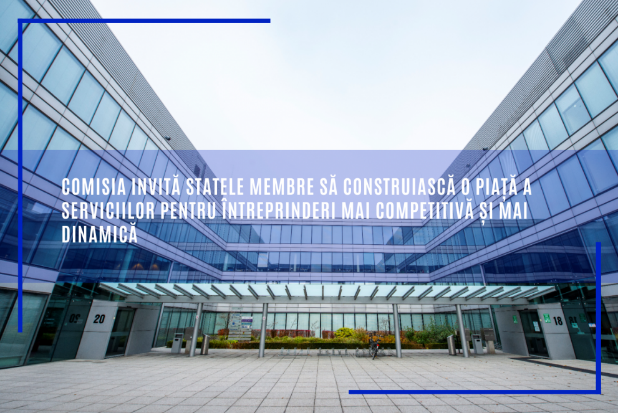 Recomandările actualizate reflectă progresele foarte limitate înregistrate de statele membre în ceea ce privește reformarea reglementărilor din domeniul serviciilor profesionale de la publicarea recomandărilor inițiale în 2017. Doar câteva state membre au luat măsuri pentru a elimina reglementările disproporționate. În ansamblu, reformele au abordat doar parțial recomandările Comisiei, lăsând loc pentru îmbunătățiri suplimentare în materie de reglementare în majoritatea statelor membre.Reformele structurale specifice și eficace din aceste sectoare ar aduce beneficii ecosistemelor industriale europene grav afectate de pandemie prin crearea unui mediu de afaceri mai deschis și prin îmbunătățirea opțiunilor, a prețurilor și a disponibilității serviciilor pentru consumatori și industrie.Thierry Breton, comisarul pentru piața internă, a declarat: “Serviciile pentru întreprinderi sunt esențiale pentru economia europeană. Consumatorii europeni, precum și toate ecosistemele industriale depind de acestea. Recomandările de astăzi oferă un nou impuls statelor membre pentru a îmbunătăți competitivitatea și reziliența pieței noastre unice de servicii și pentru a contribui la redresarea post-COVID-19.” Progresele limitate înregistrate în ceea ce privește reformele din ultimii 4 ani arată că trebuie să avansăm într-un ritm mai accelerat. Comisia Europeană este pregătită să sprijine statele membre în acest proces.”Recomandările se concentrează asupra unui număr de șapte servicii profesionale pentru întreprinderi cu un potențial ridicat de creștere, inovare și creare de locuri de muncă: arhitecți, ingineri, avocați, contabili, agenți de brevete, agenți imobiliari și ghizi turistici. Recomandările abordează normele naționale care reglementează accesul la aceste servicii și exercitarea acestora, de exemplu prin rezervarea unor domenii largi de activitate pentru profesioniștii cu calificări specifice sau prin limitarea tipurilor de forme de societăți și a structurilor de proprietate permise. Aceste practici pot restrânge concurența, precum și accesul întreprinderilor la capital, la economii de scară și la inovare. Într-adevăr, accesul la profesiile reglementate și exercitarea acestora sunt identificate în mod repetat printre cele mai persistente obstacole pentru întreprinderi pe piața unică [1]. În acest scop, recomandările: i) monitorizează progresele în materie de reformă; ii) sporesc gradului de conștientizare cu privire la reglementarea împovărătoare și iii) identifică domeniile în care se pot realiza reforme cu cel mai mare potențial economic.Această comunicare analizează și evaluează caracterul restrictiv al barierelor impuse profesiilor similare în statele membre, utilizând un indicator cantitativ.Comunicarea și recomandările sale fac parte din agenda ambițioasă a Comisiei de a face piața unică europeană a serviciilor mai bine integrată, mai competitivă și mai dinamică, astfel cum se prevede în noua strategie industrială actualizată din 2020 [2]. Ea oferă o acțiune-cheie stabilită în Planul de acțiune al Comisiei privind asigurarea respectării legislației [3].ContextServiciile pentru întreprinderi, dintre care multe sunt servicii profesionale reglementate, reprezintă aproximativ 13 % din valoarea adăugată și aproximativ 14 % din locurile de muncă din UE. Aceste sectoare furnizează resurse intermediare pentru toate ecosistemele industriale și joacă un rol esențial în economia europeană. Aceasta înseamnă că un sector al serviciilor profesionale care funcționează bine poate fi o sursă semnificativă de creștere economică și bunăstare, iar buna funcționare a acestui sector va fi importantă pentru realizarea unei redresări economice solide în urma crizei provocate de pandemia de COVID-19.Prezenta comunicare actualizează și consolidează recomandările privind reformele naționale în domeniul reglementării serviciilor profesionale adresate statelor membre în 2017Căutați traducerile disponibile pentru linkul precedentRO•••. Aceasta face parte din acțiunile ulterioare exercițiului de „evaluare reciprocăCăutați traducerile disponibile pentru linkul precedentEN•••” prevăzut de Directiva revizuită privind calificările profesionale din 2013 (2013/55/UE).Recomandările sunt însoțite de un Document de lucru al serviciilor Comisiei cu o analiză mai detaliată a normelor naționale privind anumite servicii profesionale.Pentru mai multe InformațiiComunicarea privind evaluarea și actualizarea recomandărilor de reformă din 2017 în domeniul reglementării serviciilor profesionaleDocument de lucru al serviciilor ComisieiOrientările din 2017 privind recomandările de reformă în domeniul reglementării serviciilor profesionaleCăutați traducerile disponibile pentru linkul precedentRO•••EvenimentDataÎntâlnire de lucru cu reprezentanții IPJ Hunedoara, ISU Hunedoara, IJJ Hunedoara, DSP Hunedoara, SJPI Hunedoara.5 iulie Întâlnire operativă cu şefii şi coordonatorii structurilor de specialitate din Instituţia Prefectului - judeţul Hunedoara5 iulieActivități specifice funcției.6 iulieVizită de lucru la Direcția de Sănătate Publică Hunedoara7 iulieParticipare masă rotundă cu transmisie publive -Promovarea donării benevole de sânge- Episcopia Devei și Hunedoarei8 iulieParticipare la emisiunea Matinal, Antena 3 Deva8 iulieÎntâlnire de lucru cu directorul Inspectoratului Teritorial de Muncă Hunedoara.8 iulieActivități specifice funcției.9 iulieParticipare la Centru de vaccinare Romos la Campania  "Orașul vaccinează satul"10 iulie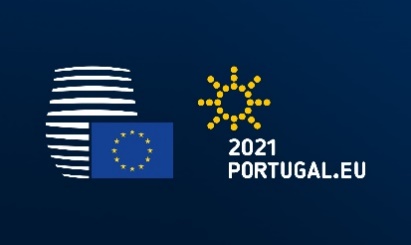 Președinția portugheză a Consiliului UE: 1 ianuarie-30 iunie 2021Prioritățile președinției portugheze sunt determinate de deviza sa: „Vremea rezultatelor: o redresare echitabilă, verde și digitală”.Programul președinției se axează pe cinci domenii principale, care sunt în concordanță cu obiectivele agendei strategice a UE:consolidarea rezilienței Europeipromovarea încrederii în modelul social europeanpromovarea unei redresări durabileaccelerarea unei tranziții digitale echitabile și favorabile incluziuniireafirmarea rolului UE în lume, cu garantarea faptului că acesta se va baza pe deschidere și multilateralismSite-ul președinției portugheze: https://www.2021portugal.eu/en/Președinția portugheză a Consiliului UE se va axa pe depășirea pandemiei de COVID-19 la nivelul UE și va promova imaginea unei UE inovatoare, orientate spre viitor și bazate pe valori comune precum solidaritatea, convergența și coeziunea.În acest scop, Portugalia se angajează să joace un rol pozitiv și flexibil pentru a acționa în mod pozitiv, a promova cooperarea, a obține rezultate tangibile în ceea ce privește redresarea economică și a conduce Uniunea Europeană pe drumul ieșirii din criză.Președinția portugheză a Consiliului UE se va axa pe depășirea pandemiei de COVID-19 la nivelul UE și va promova imaginea unei UE inovatoare, orientate spre viitor și bazate pe valori comune precum solidaritatea, convergența și coeziunea.În acest scop, Portugalia se angajează să joace un rol pozitiv și flexibil pentru a acționa în mod pozitiv, a promova cooperarea, a obține rezultate tangibile în ceea ce privește redresarea economică și a conduce Uniunea Europeană pe drumul ieșirii din criză.******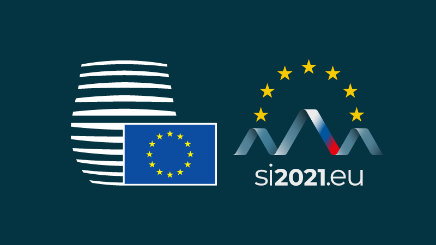 Președinția slovenă a Consiliului UE: 1 iulie-31 decembrie 2021Prioritățile președinției slovene sunt determinate de deviza sa: „Europa. Rezilientă. Împreună.”Programul președinției se axează pe patru domenii principale:redresarea, reziliența și autonomia strategică a UEun proces de reflecție privind viitorul Europeistilul de viață european, statul de drept și valorile europenesporirea nivelului de securitate și stabilitate în vecinătatea EuropeiSite-ul președinției slovene: https://slovenian-presidency.consilium.europa.eu/en/ Președinția slovenă a Consiliului UE va depune eforturi pentru a contribui în mod activ la consolidarea rezilienței UE la crizele sanitare, economice, energetice, climatice și cibernetice. Colaborarea, sprijinirea reciprocă și acțiunile solidare pentru binele fiecărui cetățean european vor fi esențiale pentru consolidarea rezilienței UE.​Președinția slovenă a Consiliului UE va depune eforturi pentru a contribui în mod activ la consolidarea rezilienței UE la crizele sanitare, economice, energetice, climatice și cibernetice. Colaborarea, sprijinirea reciprocă și acțiunile solidare pentru binele fiecărui cetățean european vor fi esențiale pentru consolidarea rezilienței UE.​Instrucțiune 14-06.07.2021.zipGhid_9.1_Apel_3.zip2021-07-01_OM Ghid eficienta energetica CLADIRI PUBLICE 28.06.2021_FINAL (003).pdf2021-07-01_proiect de om si ghid.pdf2021-07-01_PROIECT OM paduri 29062021.pdf